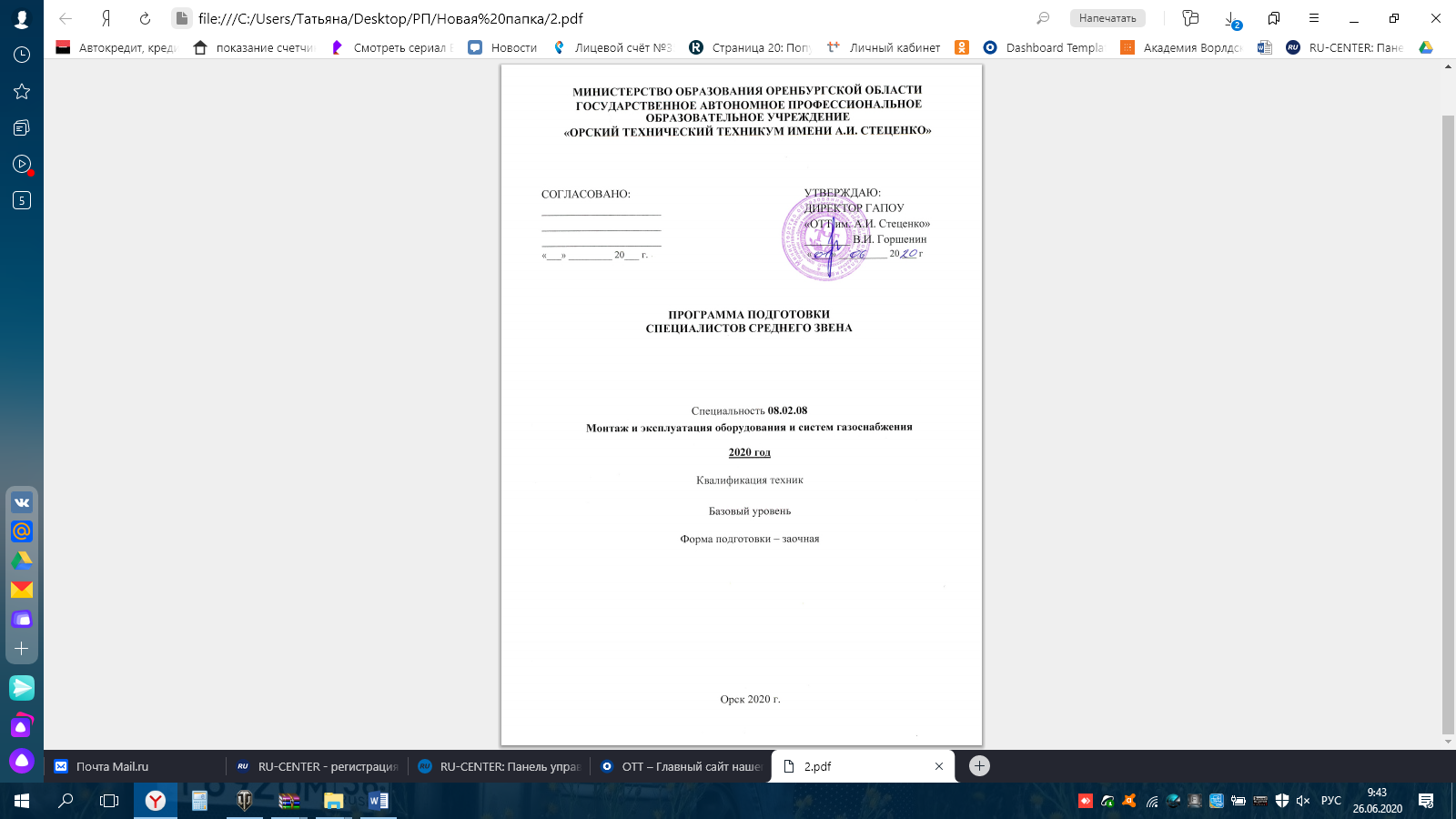 СодержаниеРаздел 1. Общие положения									2Раздел2. Общая характеристика образовательной программы 				4Раздел 3. Характеристика профессиональной деятельности выпускника		5Раздел 4. Планируемые результаты освоения образовательной программы 		64.1. Общие компетенции										64.2. Соотношение требований ФГОС СПО к сформированности общих компетенций        10       и требований требований ФГОС СОО к сформированности личностных и мета-       предметных результатов4.3. Профессиональные компетенции								15Раздел 5. Документы, регламентирующие содержание и организацию образовательного процесса при реализации ППССЗ по специальности 08.02.08 «Монтаж и эксплуатация оборудования и систем газоснабжения».							355.1 Учебный план подготовки по специальности 08.02.08 «Монтаж и эксплуатация оборудования и систем газоснабжения».								355.2 Календарный учебный график и сводные данные по бюджету времени (в неделях).	585.3 Рабочие программы учебных курсов, предметов, дисциплин (модулей).			58Раздел 6. Условия реализации образовательной программы				616.1. Требования к материально-техническому оснащению образовательнойпрограммы												616.2. Требования к кадровым условиям реализации образовательной программы		66Раздел 7. Фонды оценочных средств для проведения государственной итоговой аттестации и организация оценочных процедур по программе				68Раздел 8.Характеристика среды техникума, обеспечивающая развитие общекультурных (социально-личностных) компетенций выпускников.			70Раздел 9. Адаптация образовательной программы для инвалидов и лиц                        72с ограниченными возможностями  здоровьяПРИЛОЖЕНИЯРаздел 1. Общие положения1.1. Настоящая основная образовательная программа (далее ООП) по специальностисреднего профессионального образования 08.02.08 «Монтаж и эксплуатация оборудования и систем газоснабжения»разработана на основе федерального государственного образовательного стандарта среднего профессионального образования (ФГОС СПО) по специальности 08.02.08 «Монтаж и эксплуатация оборудования и систем газоснабжения», утвержденного приказом Министерства образования и науки от 5 февраля 2018 года № 68 (зарегистрирован Министерством юстиции Российской Федерации 26 февраля2018 г., регистрационный №50136) (далее – ФГОС СПО).ООП СПО определяет рекомендованный объем и содержание среднего профессионального образования по специальности 08.02.08 Монтаж и эксплуатация оборудования и систем газоснабжения, планируемые результаты освоения образовательной программы, условия образовательной деятельности.ООП СПО разработана для реализации образовательной программы на базе основного общего образования  на основе требований федерального государственного образовательного стандарта среднего общего образования и ФГОС СПО с учетом получаемой специальности 08.02.08 «Монтаж и эксплуатация оборудования и систем газоснабжения» и  примерной основной образовательной программы по данной специальности.При  обучении  инвалидов  или  обучающихся  с  ограниченными возможностями здоровья, подавших заявление на обучение по адаптированной образовательной программе, данная ООП считается адаптированной.1.2. Нормативные основания для разработки ООП СПО:Федеральный закон от 29 декабря 2012 г. №273-ФЗ «Об образовании в Российской Федерации»;Приказ Минобрнауки России от 5 февраля 2018 г.№ 68«Обутверждении федерального государственного образовательного стандарта среднего профессионального образования по специальности 08.02.08 Монтаж и эксплуатация оборудования и систем газоснабжения (зарегистрирован Министерством юстиции Российской Федерации 26 февраля 2018 г., регистрационный № 50136);Приказ Минобрнауки России от 14 июня 2013 г. № 464 «Об утверждении Порядка организации и осуществления образовательной деятельности по образовательным программам среднего профессионального образования» (зарегистрирован Министерством юстиции Российской Федерации 30 июля 2013 г., регистрационный № 29200) (далее – Порядок организации образовательной деятельности);Приказ Минобрнауки России от 16 августа 2013 г. № 968 «Об утверждении Порядка проведения государственной итоговой аттестации по образовательным программам среднего профессионального образования» (зарегистрирован Министерством юстиции Российской Федерации 1 ноября 2013 г., регистрационный № 30306);ПриказМинобрнауки России от 18 апреля 2013 г. № 291 «Об утверждении Положения о практике обучающихся, осваивающих основные профессиональные образовательные программы среднего профессионального образования» (зарегистрирован Министерством юстиции Российской Федерации 14 июня 2013 г., регистрационный № 28785);- Федеральный  государственный  образовательный  стандарт среднего общего  образования  (далее –  ФГОС  СОО),  утвержденный  приказом Минобрнауки  России  от  17.05.2012  №413,  с  изменениями  на  29.06.2017 (МОиН РФ Приказ №613 от 29.06.2017 «О внесении изменений в ФГОС СОО,  утвержденный  приказом  Минобрнауки  России  от  17.05.2011 №413»);Приказ Министерства труда и социальной защиты Российской Федерации от 11 апреля 2014 г. № 224 н «Об утверждении профессионального стандарта «16.008 Специалист по эксплуатации наружных газопроводов низкого давления» (зарегистрирован Министерством юстиции Российской Федерации 27 мая 2014 г. № 32443);Приказ Министерства труда и социальной защиты Российской Федерации от 11 апреля 2014 г. № 242 н «Об утверждении профессионального стандарта «16.010 Специалист по эксплуатации элементов оборудования домовых систем газоснабжения» (зарегистрирован Министерством юстиции Российской Федерации 04 июня 2014 г. № 32564);Приказ Министерства труда и социальной защиты Российской Федерации от 11 апреля 2014 г. № 237 н «Об утверждении профессионального стандарта «16.012 Специалист по эксплуатации котлов на газообразном, жидком топливе и электронагреве» (зарегистрирован Министерством юстиции Российской Федерации 21 мая 2014 г. № 32374);Приказ Министерства труда и социальной защиты Российской Федерации от 26 июня 2017 г. № 516 н «Об утверждении профессионального стандарта «16.025 Организатор строительного производства» (зарегистрирован Министерством юстиции Российской Федерации 18 июня 2017 г. № 47442);Приказ Министерства труда и социальной защиты Российской Федерации от 27 ноября 2014 г. № 943 н «Об утверждении профессионального стандарта «16.032 Специалист в области производственно-технического и технологического обеспечения строительного производства» (зарегистрирован Министерством юстиции Российской Федерации 22 декабря 2014 г. № 35301);-  Приказ Министерства труда и социальной защиты РФ от 21 декабря 2015 г. N 1081н«Об утверждении профессионального стандарта«16.078 Рабочий по эксплуатации газовых сетей и оборудования домохозяйства» (зарегистрирован Министерством юстиции 25 января 2016 г.N 40742).1.3. Перечень сокращений, используемых в тексте ООП:ФГОС СПО – Федеральный государственный образовательный стандарт среднего профессионального образования;ООП – основная образовательная программа; МДК – междисциплинарный курсПМ – профессиональный модульОК–общие компетенции;ПК – профессиональные компетенции.Цикл ОГСЭ-Общий гуманитарный и социально-экономический циклЦикл ЕН-Математический и общий естественнонаучный циклРаздел 2. Общая характеристика образовательной программы Квалификация, присваиваемая выпускникам образовательной программы: Техник.Формы получения образования: допускается только в профессиональной образовательной организации.Формы обучения: очная.Срок получения образования по образовательной программе, реализуемой на базе основного общего образования: –  в очной форме – 3 года 10 месяцев.Объем получения среднего профессионального образования по специальности 08.02.08 «Монтаж и эксплуатация оборудования и систем газоснабжения»при получении квалификации техник на базе основного общего образования с одновременным получением среднего общего образования: 5940 академических часов.Раздел 3. Характеристика профессиональной деятельности выпускника3.1. Область профессиональной деятельности выпускников: 16 Строительство и жилищно-коммунальное хозяйство.3.2. Соответствие профессиональных модулей присваиваемой квалификации (сочетаниям квалификаций п.1.11/1.12 ФГОС)Раздел 4. Планируемые результаты освоения образовательной программы4.1. Общие компетенции4.2. Соотношение требований ФГОС СПО к сформированностиобщих компетенций и требований ФГОС СОО к сформированностиличностных и метапредметных образовательных результатов4.3. Профессиональные компетенцииНа основе анализа требований отрасли, региональных работодателей  и профессионального стандарта «16.078 Рабочий по эксплуатации газовых сетей и оборудования домохозяйства» (утвержден приказом Министерства труда и социальной защиты РФ от 21 декабря 2015 г. N 1081н)определены дополнительные результаты освоения образовательной программы и введены дополнительные профессиональные компетенции, соответствующие виду профессиональной деятельности ПМ.04 Выполнение работ по рабочей профессии «Слесарь по эксплуатации и ремонту газового оборудования 3 разряда»Таблица. Соответствие трудовых функций(ПС«Рабочий по эксплуатации газовых сетей и оборудования домохозяйства»)  и дополнительных профессиональных компетенцийДополнительные профессиональные компетенции ПК.1.1 и ПК.4.2 и ПК.4.3 осваиваются в рамках профессионального модуля ПМ.04 Выполнение работ по рабочей профессии «Слесарь по эксплуатации и ремонту газового оборудования 3 разряда»Раздел 5. ДОКУМЕНТЫ, ОПРЕДЕЛЯЮЩИЕ СОДЕРЖАНИЕ И ОРГАНИЗАЦИЮ ОБРАЗОВАТЕЛЬНОГО ПРОЦЕССА5.1. Учебный план (Приложение 1)Пояснительная записка к учебному плану	Настоящий учебный план  Государственного автономного профессионального образовательного учреждения «Орский технический техникум имени А.И. Стеценко»разработан на основе Федерального государственного образовательного стандарта среднего профессионального образования (далее – СПО), утвержденного приказом Министерства образования и науки Российской Федерации от 5 февраля 2018 года № 68 (зарегистрирован Министерством юстиции Российской Федерации 26 февраля 2018 г., регистрационный №50136)  по специальности 08.02.08 «Монтаж и эксплуатация оборудования и систем газоснабжения».  	Нормативный срок освоения основной образовательной программы среднего профессионального образования  на базе основного общего  образования составляет 3 года и 10 месяцев.	Образовательный процесс в техникуме организован в соответствии с приказом Министерства образования и науки Российской Федерации от 14 июня . № 464 «Об утверждении порядка организации и осуществления образовательной деятельности по образовательным программам среднего профессионального образования», Уставом техникума.	Максимальный объем учебной нагрузки обучающего составляет 36академических часа в неделю, включая все виды  аудиторной и внеаудиторной (самостоятельной) учебной работы по освоению основной образовательной программы.  	Учебный год начинается 1 сентября  и делится на два семестра. Продолжительность первого семестра составляет __17__ недель, второго семестра, как правило, __24__ недели.	Предусматривается шестидневная учебная неделя. Продолжительность учебных занятий составляет 90 минут (два академических часа).	На каждый семестр составляется общее расписание учебных занятий по каждой группе в соответствии с действующими нормативами по продолжительности учебных занятий и учебной недели. 	Расписание занятий составляется в соответствии с утвержденными учебными планами, рекомендациями по их составлению,  оно не содержит занятий, не предусмотренных  учебными  планами. Сохраняется непрерывность учебного процесса в течение учебного дня и, в основном, равномерное распределение учебной  работы в течение учебной недели.Расписание в течение семестра стабильно выполняется, изменения вносятся в связи с болезнью или отсутствием преподавателя по каким – либо уважительным причинам  с разрешения заместителя директора по учебной работе. Расписание подписывается заместителем директора по учебной работе, и утверждается директором техникума.	В плане учебного процесса отражаются следующие формы контроля знаний обучающихся: зачеты (3), дифференцированные зачеты (ДЗ), экзамены (Э), экзамены квалификационные (ЭК). Промежуточная аттестация в форме зачета, дифференцированного зачета, экзамена, экзамена квалификационного проводится  за счет часов, отведенных на освоение соответствующего модуля или дисциплины. Количество экзаменов в каждом  учебном году в процессе промежуточной аттестации обучающихся СПО по очной форме получения образования  не превышает 8, а количество зачетов и дифференцированных зачетов - 10 (в данное количество не входят зачеты по физкультуре  и по факультативным дисциплинам). С целью  контроля и оценки результатов подготовки и учета индивидуальных  образовательных  достижений обучающихся  применяются следующие виды контроля: входной контроль, текущий контроль, рубежный контроль, итоговый контроль. 	Правила и порядок проведения всех видов контроля  определяется Положением о формах, периодичности, порядке текущего и рубежного контроля успеваемости и промежуточной аттестации  обучающихся. Входной контроль служит для определения способностей обучающегося и его готовности к восприятию  и освоению учебного материала дисциплины и проводится в форме устного опроса  или тестирования.	Текущий контроль успеваемости предназначен для проверки хода и качества усвоения материала, стимулирования учебной работы обучающихся и совершенствования методики проведения занятий. Он проводится в ходе всех видов занятий в форме, избранной преподавателем, а так же при выполнении  индивидуальных домашних заданий или в режиме  тренировочного  тестирования с обязательным выставлением оценок. В  журнале учета учебного плана выставляется итоговая оценка. 	Рубежный (внутрисеместровый)  контроль уровней обученности обучающихся базируется на модульном  принципе организации обучения по разделам  учебной дисциплины. Формой рубежного контроля может быть контрольная работа или зачет. 	Промежуточная аттестация по всем профессиональным модулям  проводится в виде экзаменов квалификационных.  В последнем семестре по прохождению обучающимися производственной практики  проводится государственная (итоговая) аттестация.	Для освоения обучающимися видов профессиональной деятельности, формированию общих и профессиональных компетенций, а так же приобретения необходимых  умений и опыта практической работы по специальности проводятся практики, которые подразделяются на учебную и производственную.      Практика имеет целью комплексное  освоение обучающимися всех видов профессиональной деятельности по специальности.	Содержание практик определяется требованиями к результатам обучения в соответствии с ФГОС СПО, рабочими  программами практик. 	Учебная практика направлена на формирование  у обучающихся практических профессиональных умений, приобретение  первоначального практического опыта  по основным видам профессиональной  деятельности, а также на освоение рабочей профессии. 	Производственная практика  проводится в целях формирования  у обучающегося общих и профессиональных компетенций, приобретение практического опыта по каждому из видов профессиональной деятельности, предусмотренных ФГОС СПО по специальности. Учебная и производственная практики  проводятся в ходе освоения  профессиональных модулей. При этом на эти виды практик выделяется 26недель, которые распределены:ПМ.01  Участие в проектировании систем газораспределения и газопотребления:на учебную практику 			УП.01	5 недель( 180 часов),на производственную практику	ПП.01	5 недель (180 часов)ПМ.02  Организация и выполнение работ по строительству и монтажу систем газораспределения и газопотребления;на учебную практику 			УП.02	1 неделя (36 часов),на производственную практику	ПП.02	4 недели (144 часа)ПМ.03  Организация проведения и контроль работ по эксплуатации систем газораспределения и газопотребления:на учебную практику 			УП.03	1 неделя (36 часов),на производственную практику	ПП.03	2 недели (108 часов)ПМ.04Выполнение работ по профессии «Слесарь по эксплуатации и ремонту газового оборудования»на учебную практику 			УП.04	 4 недели (144 часа),на производственную практику	ПП.04	 3 недели (108 часов)По результатам производственной практики обучающийся  оформляет дневник, отчет и представляет аттестационный лист. Завершается производственная практика дифференцированным зачетом.	 Программа подготовки специалистов среднего звена 08.02.08   «Монтаж и эксплуатация оборудования и систем газоснабжения»  состоит из дисциплин и модулей обязательной и вариативной части ООП. Обязательная часть состоит из следующих циклов:Общеобразовательный цикл  Русский язык -	78  ч.;Родной язык (русский) – 40 ч.;Литература	 -	118 ч.;Иностранный язык – 118 ч.;История – 118 ч.;Обществознание (включая экономику и право) – 118 ч.;Физическая культура – 118 ч.;Основы безопасности жизнедеятельности – 70 ч.;Астрономия – 36 ч.;Математика – 234 ч.;Физика – 132 ч.;Информатика  – 188 ч.;Индивидуальный проект – 36 ч.Общеобразовательный цикл основной профессиональной образовательной программы среднего профессионального образования по специальности 08.02.08   «Монтаж и эксплуатация оборудования и систем газоснабжения»формируется в соответствии с Рекомендациями по организации получения среднего общего образования в пределах освоения образовательных программ среднего профессионального образования на базе основного общего образования с учетом требованих Федеральных государственных образовательных стандартов и получаемой профессии или специальности среднего профессионального образования  № 06-259 от 17 марта 2015 года с уточнениями и дополнениями от 25 мая 2017 года.Образовательная программа среднего общего образования, реализуемая в пределах основной профессиональной образовательной программы среднего профессионального образования, осваивается с учетом профиля получаемого профессионального образования. В рабочей программе дисциплины «Физическая культура» в подразделе «Спортивно-оздоровительная деятельность» учтены изменения, внесенные в федеральный компонент в рамках подготовки к соревновательной деятельности и выполнению видов испытаний (тестов) и нормативов, предусмотренных Всероссийским физкультурно-спортивным комплексом «Готов к труду и обороне» (ГТО).Приказ Минобрнауки России от 23 июня 2015 г. N 609 в подраздел «Спортивно-оздоровительная деятельность». На основании Программы по антикоррупционному просвещению, в целях создания условий по повышению уровня правосознания студентов и популяризации антикоррупционных стандартов поведения основанных на знаниях общих прав и обязанностей в рабочую программу по учебной дисциплине «Обществознание» включены элементы, дополняющие среднее общее образование положениями, связанными с формированием антикоррупционного мировоззрения и  правовой культуры студентов.В рамках соглашения о сотрудничестве министерства образования Оренбургской области и Оренбургской митрополии Русской Православной Церкви в курс учебной дисциплины Обществознание (вкл. экономику и право) введены темы по православной культуре и культуре других религий.В рабочей программе «Обществознание» внесены дополнительные дидактические единицы для формирования основ финансовой грамотности студентов (письмо министерства образования Оренбургской области № 01-23/5163 от 20.09.2018 «О реализации проекта «Финансовая грамотность»).При формировании общеобразовательного цикла учебного плана ППССЗ, исходили из того, что нормативный срок освоения основной профессиональной образовательной программы по специальности СПО для лиц, обучающихся на базе основного общего образования увеличивается на 52 недели из расчета: теоретическое обучение (при обязательной учебной нагрузке 36 часов в неделю) - 39 недель, промежуточная аттестация - 2 недели, каникулярное время - 11 недель. Учебное время, отведенное на теоретическое обучение (1404 час.), распределено на изучение базовых и углубленных учебных дисциплин общеобразовательного цикла ППССЗ, опираясь на письмо Минобрнауки России № 06-259 от 17.03.2015 год.Базовые и углубленные общеобразовательные дисциплины и их объемные параметры определены в соответствии сРекомендациями по организации получения среднего общего образования в пределах освоения образовательных программ среднего профессионального образования на базе основного общего образования с учетом требованих Федеральных государственных образовательных стандартов и получаемой профессии или специальности среднего профессионального образования  № 06-259 от 17 марта 2015 года. Качество освоения учебных дисциплин общеобразовательного цикла по ППССЗ оценивается в процессе текущего контроля и промежуточной аттестацииТекущий контроль успеваемости проводят в пределах учебного времени, отведенного на освоение соответствующих общеобразовательных учебных дисциплин, как традиционными, так и инновационными методами, включая компьютерные технологии с применением пятибалльной системы оценки знаний. Промежуточную аттестацию проводят в форме дифференцированных зачетов и экзаменов за счет времени, отведенного на соответствующую общеобразовательную дисциплину.Предусмотрены экзамены по следующим дисциплинам: русский язык, математика (обязательные), физика и информатика (углубленные учебная дисциплины по выбору техникума с учетом технического профиля получаемого профессионального образования).В рабочих программах общеобразовательных дисциплин уточнена последовательность изучения материала, содержание обучения, с учетом его значимости для освоения ППССЗ, и специфики специальности. В рабочих программах распределены часы по разделам и темам, лабораторно-практические работы, тематика рефератов, формы и методы текущего контроля и оценки учебных достижений, промежуточной аттестации студентов, рекомендуемые учебные пособия. Для закрепления знаний и формирования умений спланированы лабораторные и практические работы.      Общий гуманитарный и социально-экономический циклОсновы философии    - 48 ч;История – 40 ч.;Психология общения – 48 ч.;Иностранный язык в профессиональной деятельности – 168 ч.;Физическая культура – 168 ч.      Математический и общий естественнонаучный циклМатематика – 56 ч.;Информатика – 56 ч.;Экологические основы природопользования – 32 ч.Промежуточная аттестация проводится в форме дифференцированных зачетов.Общепрофессиональный  циклНа изучение общепрофессионального цикла выделено 1002 ч., из них 966 ч. на занятия во взаимодействии с преподавателем. Увеличен объем времени на дисциплины общепрофессионального цикла на 390 ч. для углубления и расширения содержания обязательной части дисциплин. По всем дисциплинам общепрофессионального цикла проводится аттестация в форме экзамена,  зачета и  дифференцированного зачета.Профессиональный циклНа изучение профессионального цикла выделено 1550 часов, из них на занятия с преподавателем  1454 часа.Государственная итоговая аттестация (216 часов).В общем гуманитарном и социально-экономическом, математическом и общем естественнонаучном, общепрофессиональном и профессиональном циклах выделяется объем работы обучающихся во взаимодействии с преподавателем по видам учебных занятий (урок, практическое занятие, лабораторное занятие, консультация, лекция, семинар), практики (в профессиональном цикле) и самостоятельной работы обучающихся. По учебному плану предусматривается выполнение 2-х курсовых проектов: - ПМ.01 «Участие в проектировании систем газораспределения и газопотребления» (40 часов), ПМ.02 «Организация и выполнение работ по строительству и монтажу систем газораспределения и газопотребления» (40 часов).  Курсовое проектирование реализуется в пределах времени, отведенного на изучение  профессиональных модулей. В рамках освоения ООП предусматривается объем нагрузки, отводимый на самостоятельную работу.Самостоятельная работа предусматривает углубленную подготовку перед проведением промежуточной аттестации.Освоение Образовательной программы сопровождается проведением групповых консультаций (не более 10% от времени на изучение дисциплины или междисциплинарного курса) (п.2.4 ФГОС) в рамках учебных занятий:Групповые консультации проводятся с целью оказания помощи студентам при подготовке к зачету или экзамену.Государственная итоговая аттестация проводится в форме защиты выпускной квалификационной работы (дипломный проект) и проведения демонстрационного экзамена.Требования к содержанию, объему и структуре выпускной квалификационной работы и демонстрационного экзамена определяются образовательным учреждением на основании порядка проведения государственной (итоговой) аттестации выпускников по программам СПО, Программой ГИА и ФОС.17. На третьем курсе во время летних каникул с юношами проводятся 5–ти дневные учебные сборы на базе воинских частей, определенных военным комиссариатом (письмо МО РФ от 13. 04.1999 года № 16–51–64ин/16–13).Для обеспечения конкурентоспособности выпускника вариативная часть ориентирована на расширение основных видов деятельности в соответствии с запросами регионального рынка труда, международных стандартов Ворлдскиллс.  Вариативная часть образовательной программы ООП дает возможность расширения содержания профессиональных модулей, с целью углубления знаний и умений, необходимых для обеспечения высокого уровня конкурентоспособности выпускников и соответствия их подготовки  международным стандартам Ворлдскиллс.Вариативная часть образовательной программы ООП (1296 часов) распределена следующим образом:Таблица. Дополнительные результаты освоения образовательной программы в соответствии с требованиями международных стандартов Ворлдскиллс.В рамках профессионального модуля ПМ.01 «Участие в проектировании систем газораспределения и газопотребления» и ПМ.02 «Организация и выполнение работ  по строительству и монтажу систем газораспределения  и газопотребления».осуществляется подготовка к демонстрационному экзамену по компетенции «Организация и выполнение работ  по строительству и монтажу систем газораспределения  и газопотребления.        Для соответствия уровня подготовки выпускника к самостоятельной профессиональной деятельности по указанной компетенции уточнены результаты  и содержание программы ПМ 01 и ПМ 02 и программ учебной и производственной практик УП 01., ПП.01, УП 02, ПП 02.  Таблица. Дополнительные результаты освоения образовательной программы в рамках подготовки выпускника к демонстрационному экзамену по компетенции «Организация и выполнение работ  по строительству и монтажу систем                       газораспределения  и газопотребления.       *Дидактические единицы приняты исходя из условий проведения ДЭ в формате WS и на основании комплекта оценочных средств ДЭ 2019 года по компетенции «Организация и выполнение работ  по строительству и монтажу систем газораспределения  и газопотребления».       	При освоении программы профессионального модуля проводится экзамен квалификационный - проверка сформированности компетенций и готовности к выполнению вида профессиональной деятельности.	Итоговая аттестация проводится на завершающем этапе обучения с целью проверки и оценки подготовленности выпускников, соответствия их подготовки требованиям Федерального государственного образовательного стандарта. Государственная (итоговая) аттестация включает подготовку и защиту выпускной квалификационной работы (дипломный проект) и демонстрационный экзамен. Обязательное требование - соответствие тематики выпускной квалификационной работы содержанию одного или нескольких профессиональных модулей.Необходимым условием допуска к государственной (итоговой) аттестации является представление документов, подтверждающих освоение обучающимся компетенций при изучении теоретического материала и прохождении практики по каждому из основных видов профессиональной деятельности. В том числе выпускником могут быть предоставлены отчеты о ранее достигнутых результатах, дополнительные сертификаты, свидетельства (дипломы) олимпиад, конкурсов, творческие работы по специальности, характеристики с мест прохождения преддипломной практики.5.2. Календарные графики по курсам обучения (Приложение 2)5.3. Программы дисциплин и профессиональных модулейРабочиепрограммыдисциплинипрофессиональныхмодулейразработаны преподавателями, рассмотрены методическими комиссиями, согласованы заместителями директора по УР, УПР и НМР иутверждены директором.Рабочиепрограммыдисциплинипрофессиональныхмодулейпредставлены набумажныхносителях в Приложении 3.Перечень учебныхдисциплини профессиональныхмодулейРаздел 6. Условия реализации образовательной программы6.1. Требования к материально-техническому оснащению образовательной программы6.1.1. Специальные помещенияпредставляют собой учебные аудитории для проведения занятий всех видов, предусмотренных образовательной программой, в том числе групповых и индивидуальных консультаций, текущего контроля и промежуточной аттестации, а также помещения для самостоятельной работы, мастерские и лаборатории, оснащенные оборудованием, техническими средствами обучения и материалами, учитывающими требования международных стандартов.Перечень специальных помещенийКабинеты:- гуманитарных и социально-экономических дисциплин;- иностранного языка;- математики;- информатики и информационных технологий в профессиональной деятельности;- инженерной графики;- технической механики;- материалов и изделий;- экологии и безопасности жизнедеятельности;- геодезии;- газифицированных котельных агрегатов;- газовых сетей и установок;- строительного производства;- подготовки к итоговой аттестации;Лаборатории:- электротехники и электроники;- гидравлики, теплотехники и аэродинамики;- автоматики и телемеханики систем газоснабжения.Мастерские: - слесарная;- заготовительная.Полигоны: учебно-тренировочный полигон по отработке навыков выполнения газоопасных работ.Спортивный комплексЗалы:библиотека, читальный зал с выходом в интернет;актовый зал.6.1.2. Материально-техническое оснащение лабораторий, мастерских и баз практики по специальностиМатериально-техническая база обеспечена для проведения всех видов дисциплинарной и междисциплинарной подготовки, лабораторной, практической работы обучающихся, предусмотренных учебным планом и соответствующей действующим санитарным и противопожарным правилам и нормам в разрезе выбранной траектории. Минимально необходимый для реализации ООП перечень материально-технического обеспечения, включает в себя: 6.1.2.1. Оснащение лабораторий 1. Лаборатория «Электротехники и электроники»- рабочее место преподавателя и рабочие места по количеству обучающихся;- технические средства обучения: компьютер с программным обеспечением, проектор; экран; аудиовизуальные средства – схемы и рисунки к занятиям в виде слайдов и электронных презентаций;- наглядные пособия по электротехнике и электронике (плакаты, возможно в электронном виде, планшеты, стенды, моноблоки и т.п.);- приборы;- лабораторные стенды;- наборы элементов (сопротивления, конденсаторы, катушки индуктивности, диоды, транзисторы);- осциллографы;- электрические генераторы.2.Лаборатория «Гидравлики, теплотехники и аэродинамики»- рабочее место преподавателя и рабочие места по количеству обучающихся;- технические средства обучения: компьютер с программным обеспечением, проектор; экран; аудиовизуальные средства – схемы и рисунки к занятиям в виде слайдов и электронных презентаций;- наглядные пособия по гидравлике, теплотехнике и аэродинамике (плакаты, возможно в электронном виде, планшеты, стенды, моноблоки и т.п.);- модуль в комплекте «Подача питьевой воды»(571900 Schreiner-Didaktik);- модуль в комплекте «Дополнительный отопительный контур»(571800-Е2 Schreiner-Didaktik);- модуль в комплекте «Теплотехника»(571800 Schreiner-Didaktik);- типовой комплект учебного оборудования «Приборы и методы измерения давления» (ПМСИ-08-МЧ-025);- типовой комплект учебного оборудования «Измерительные приборы в гидравлике и газодинамике» (ИПГиГЗ);- типовой комплект учебного оборудования «Автоматика систем теплогазоснабжения и вентиляции» (АТГСВ-09-7ЛР-01);- лабораторный стенд «Поиск утечек газов»(ПУГ-014-3ЛР-01).3. Лаборатория «Автоматики и телемеханики систем газоснабжения»- рабочее место преподавателя и рабочие места по количеству обучающихся;- технические средства обучения: компьютер с программным обеспечением, проектор; экран; аудиовизуальные средства – схемы и рисунки к занятиям в виде слайдов и электронных презентаций;- наглядные пособия по автоматике и телемеханике систем газоснабжения (плакаты, возможно в электронном виде, планшеты, стенды, моноблоки и т.п.);- макеты автоматизированных систем управления котельных установок; - автоматика АМКО;- наглядные пособия (плакаты регуляторов и планшеты КИПиА);- клапаны(предохранительный запорный КПЗ-50Н, ДПР ¾ ИБЯл 685181001,01 КЭГ, термозапорный КТЗ – 001-25 и т.п);- фильтры газовые(ФГ- 50 Л и т.п);- регуляторы давления газа (РДНК – 400, РДГБ – 6, РДГК – 10, РДСК – 50 М – 1, РДГ – 50 Н и т.п.);- счетчики газа (СГ–16 МТ-100-Р, G-3.2 гранд, RVG-G–16–S1 и т.п);- приборы для обнаружения утечек газа (индикатор ИТ-М Микро, газоанализатор РОДОС 05/1 и т.п.);- - сигнализаторызагазованности(СГГ-6М ИБЯл 413531.010, СОУ-1 ИБЯл 413534.001, СТГ 1-1-1 ИБЯл 413411.056 и т.п);- пункты редуцирования газа (ГРУ-13-2НУ1, ГРУ-04-2У, ГРПШ-10 и т.п);- оборудование для приготовления пищи (бытовые газовые плиты ПГ-2, ПГ-4);- бытовые проточные водонагреватели и аппараты для горячего водоснабжения;- газовое отопительное оборудование (газовые одноконтурные и двухконтурные котлы АОГВ, Baxi т.п., печные горелки и т.д)- 6.1.2.2. Оснащение мастерских1. Мастерская «Слесарная»Основное и вспомогательное оборудование(по количеству обучающихся):- верстак металлический с тисками;- разметочная плита;- кернер;- чертилка;- угольник;- штангенциркуль;- молоток;- зубило;- комплект напильников;- ножовка по металлу;- ножницы по металлу;- наборы метчиков и плашек;- степлер для вытяжных заклёпок;- набор зенковок;- правильная плита – 1;- заточной станок – 1;- сверлильный станок – 1;- набор свёрл;- шлифовальный инструмент;- отрезной инструмент.Приспособления, принадлежности, инвентарь:- шкаф для хранения инструментов;- стеллажи для хранения материалов;- шкаф для спец. одежды обучающихся.Спецодежда:- халат или комбинезон; - перчатки тканевые;- маска защитная;- очки защитные.Безопасность:- аптечка первой помощи;- огнетушитель.2. Мастерская «Заготовительная»:- верстак металлический с тисками;- трубные тиски;- трубогиб – 1;- сварочный аппарат для сварки полиэтиленовых труб и деталей встык – 1;- сварочный аппарат для сварки полиэтиленовых труб и деталей с закладными нагревательными элементами– 1;- комплект инструментов для пайки меди– 1;- компрессор – 1;- манометр;- комплект инструментов слесаря-газовика НИС-ГАЗ (по количеству обучающихся);- стенд-тренажер «Монтаж элементов арматуры»;- стенд-тренажер «Газорегуляторный пункт»;- стенд-тренажер «Бытовая газовая плита» (ПГ-2, ПГ-4);- стенд-тренажер «Бытовой проточный водоподогреватель» (ВПГ);- стенды-тренажеры «Бытовые газовые одноконтурные и двухконтурные котлы»(АОГВ, Baxiт.п).- стенд-тренажер «Монтаж системы газоснабжения квартиры»;- стенд-тренажер «Установка внутридомового газового оборудования».Приспособления, принадлежности, инвентарь:- шкаф для хранения инструментов;- стеллажи для хранения материалов;- шкаф для спец. одежды обучающихся.Спецодежда:- халат или комбинезон; - перчатки тканевые;- маска защитная;- очки защитные.Безопасность:- аптечка первой помощи;- огнетушитель.6.1.2.3. Оснащение баз практикРеализация образовательной программы предполагает обязательную учебную и производственную практику.Учебная практика реализуется в мастерских и на предприятиях по договору сетевого взаимодействия при наличии оборудования, инструментов, расходных материалов, обеспечивающих выполнение всех видов работ, определенных содержанием программ профессиональных модулей, в том числе оборудования и инструментов, используемых при проведении чемпионатов WorldSkills и указанных в инфраструктурных листах конкурсной документации WorldSkills по компетенции «Сантехника и отопление»модуль 4 система газоснабжения (или их аналогов).Производственная практика реализуется в организациях, обеспечивающих деятельность обучающихся в профессиональной области проектирования, строительства, эксплуатации систем газораспределения и газопотребления.Оборудование предприятий и технологическое оснащение рабочих мест производственной практики соответствует содержанию профессиональной деятельности и дать возможность обучающемуся овладеть профессиональными компетенциями по всем видам деятельности, предусмотренных программой, с использованием современных технологий, материалов и оборудования.Реализация программы обеспечивает: - освоение обучающимися профессиональных модулей в условиях созданной соответствующей образовательной среды в ОУ и в организациях в реальных условиях профессиональной деятельности;-  выполнение обучающимися лабораторных работ и практических занятий, включая как обязательный компонент практические задания с использованием персональных компьютеров.При использовании электронных заданий каждый обучающийся обеспечен рабочим местом в компьютерном классе в соответствии с объемом изучаемых дисциплин по специальности.В образовательном учреждении обеспечен доступ каждого обучающегося к базам данных и библиотечным фондам, формируемым по полному перечню дисциплин (модулей) основной профессиональной образовательной программы. Во время самостоятельной подготовки обучающиеся обеспечены доступом к сети Интернет.Каждый обучающийся обеспечен не менее чем одним учебным печатным и /или электронным изданием по каждой дисциплине профессионального цикла и одним учебно-методическим печатным и /или электронным изданием по каждому междисциплинарному курсу (включая электронные базы периодических изданий).Библиотечный фонд укомплектован печатными и /или электронными изданиями основной и дополнительной учебной литературы по дисциплинам всех циклов учебного плана по специальности, изданной за последние пять лет.Библиотечный фонд, по мимо учебной литературы, включает официальную, справочно-библиографические и периодические издания в расчете один – два экземпляра на каждые сто обучающихся.Каждому обучающемуся обеспечен доступ к комплектам библиотечного фонда, состоящего не менее чем из трех наименований отечественных журналов.Образовательное учреждение располагает необходимым комплектом лицензионного программного обеспечения.6.2. Требования к кадровым условиям реализации образовательной программыРеализация образовательной программы обеспечивается педагогическими работниками образовательной организации, а также лицами, привлекаемыми к реализации образовательной программы на условиях гражданско-правового договора, в том числе из числа руководителей и работников организаций, направление деятельности которых соответствует области профессиональной деятельности 16 Строительство и жилищно-коммунальное хозяйство иимеющих стаж работы в данной профессиональной области не менее 3 лет.Квалификация педагогических работников образовательной организации отвечает квалификационным требованиям, указанным в профессиональном стандарте «Педагог профессионального обучения, профессионального образования и дополнительного профессионального образования», утвержденном приказом Министерства труда и социальной защиты Российской Федерации от 8 сентября 2015 г. № 608н.Педагогические работники, привлекаемые к реализации образовательной программы,  получают дополнительное профессиональное образование по программам повышения квалификации, в том числе в форме стажировки в организациях, направление деятельности которых соответствует области профессиональной деятельности 16 Строительство и жилищно-коммунальное хозяйство, не реже 1 раза в 3 года с учетом расширения спектра профессиональных компетенций.Доля педагогических работников (в приведенных к целочисленным значениям ставок), обеспечивающих освоение обучающимися профессиональных модулей, имеющих опыт деятельности не менее 3 лет в организациях, направление деятельности которых соответствует области профессиональной деятельности 16 Строительство и жилищно-коммунальное хозяйство, в общем числе педагогических работников, реализующих образовательную программу, не менее 25 процентов.Раздел 7. Фонды оценочных средств для проведения государственной итоговой аттестации и организация оценочных процедур по программеФормой государственной итоговой аттестации по специальности 08.02.08 «Монтаж и эксплуатация оборудования и систем газоснабжения» является выпускная квалификационная работа, (дипломная работа (дипломный проект). Обязательным элементом ГИА является демонстрационный экзамен. Демонстрационный экзамен проводится в виде государственного экзамена. Требования к содержанию, объему и структуре выпускной квалификационной работы и  государственного экзамена определяются Программой ГИА и ФОС.В ходе итоговой (государственной итоговой) аттестации оценивается степень соответствия сформированных компетенций выпускников требованиям ФГОС. Итоговая (государственная итоговая) аттестация организована как демонстрация выпускником выполнения одного или нескольких основных видов деятельности по специальности 08.02.08 «Монтаж и эксплуатация оборудования и систем газоснабжения»Для государственной итоговой аттестации по программе образовательной организацией разрабатывается программа государственной итоговой аттестации и фонды оценочных средств. Задания для демонстрационного экзамена, разрабатываются на основе профессиональных стандартов и с учетом оценочных материалов, представленных союзом «Агентство развития профессиональных сообществ и рабочих кадров «Молодые профессионалы (Ворлдскиллс Россия)», при условии наличия соответствующих профессиональных стандартов и материалов. Для разработки оценочных средств демонстрационного экзамена могут также применяться задания, разработанные Федеральными учебно-методическими объединениями в системе СПО, приведенные на электронном ресурсе в сети «Интернет»  «Портал ФУМО СПО» https://fumo-spo.ru/ и на странице в сети «Интернет» Центра развития профессионального образования Московского политехаhttp://www.crpo-mpu.com/. Фонды оценочных средств для проведения государственной итоговой аттестации включают набор оценочных средств, описание процедур и условий проведения государственной итоговой аттестации, критерии оценки, оснащение рабочих мест для выпускников, утверждаются директором и доводятся до сведения обучающихся в срок не позднее чем за шесть месяцев до начала процедуры итоговой аттестации.Оценка качества освоения программы должна включать текущий контроль успеваемости, промежуточную и государственную итоговую аттестации обучающихся.Конкретные формы и процедуры текущего контроля успеваемости и промежуточной аттестации по каждой учебной дисциплине и профессиональному модулю  доводятся до сведения обучающихся в течение первых двух месяцев от начала обучения. Задания разрабатываются преподавателями, реализующими программы учебных дисциплин и профессиональных модулей.В качестве материалов союза «Агентства развития профессиональных сообществ и рабочих кадров «Молодые профессионалы (Ворлдскиллс Россия)», по данной профессии могут применяться материалы по компетенции «Сантехника и отопление» модуль 4 система газоснабжения.Оценочные средства для промежуточной аттестации обеспечивают демонстрацию освоенности всех элементов программы СПО и выполнение всех требований, заявленных в программе как результаты освоения. Промежуточная аттестация по профессиональному модулю, результаты освоения которого не проверяются на Государственной итоговой аттестации проводится в формате демонстрационного экзамена (с элементами демонстрационного экзамена). Задания разрабатываются с участием работодателей. ФОС по программе для специальности 08.02.08 «Монтаж и эксплуатация оборудования и систем газоснабжения» формируются из комплектов оценочных средств текущего контроля промежуточной и итоговой аттестации: - комплект оценочных средств текущего контроля, который разрабатывается по учебным дисциплинам и профессиональным модулям, преподавательским составом включают: титульный лист; паспорт оценочных средств; описание оценочных процедур по программе;- комплект оценочных средств по промежуточной аттестации, включает контрольно-оценочные средства для оценки освоения материала по учебным дисциплинам и профессиональным модулям; - фонды оценочных средств по государственной итоговой аттестации.Раздел 8. Характеристика среды техникума, обеспечивающая развитие общекультурных   (социально-личностных) компетенций выпускниковИсходя из федеральной и региональной нормативно-правовой базы, касающейся обучения и воспитания будущих специалистов, были разработаны соответствующие локальные акты, регламентирующие организацию и проведение воспитательной работы. Они включают в себя программу воспитательной деятельности на цикл обучения, которая состоит из ряда мероприятий, направленных на адаптацию студентов нового набора «Мы вместе», на патриотическое воспитание студентов «Судьба России – моя судьба», на профилактику наркомании среди студентов «Я выбираю жизнь», на формирование духовно-нравственной личности «На пути к гармонии», на организацию профилактической деятельности ВИЧ/СПИД среди студентов «Не сломай свою Судьбу», на физическое воспитание и формирование здорового образа жизни у студентов «Мой выбор». Разработаны положения о стипендиальном обеспечении и других формах материального поощрения студентов, о Совете по профилактике правонарушений студентов, о студенческом самоуправлении и многие другие.Целеполагающей основой воспитательной работы в техникуме определено – создание благоприятных условий для личностного и профессионального формирования выпускников, сочетающих в себе глубокие профессиональные знания и умения, развитые социально-управленческие навыки с высокими моральными и патриотическими качествами, духовной зрелостью, обладающих правовой и коммуникативной культурой, способных к творческому самовыражению и активной гражданской позиции.Исходя из поставленной цели, определены основные задачи воспитательной деятельности:–	создание единой комплексной системы воспитания студентов, отвечающей по содержанию, формам и методам, требованиям государственной политики в области образования и воспитания молодѐжи;–	сохранение и приумножение традиций техникума;–	модернизация традиционных, поиск и разработка новых форм, приемов и методов воспитательной работы, соответствующих времени и новым потребностям студентов;–	непрерывное изучение интересов, творческих склонностей студентов, мониторинг сформированности ценностных ориентиров и представлений об избранной профессии;–	воспитание у студентов высоких духовно-нравственных качеств и норм поведения;–	формирование патриотического сознания и поведения студенческой молодежи, готовности к достойному служению обществу и государству;–	создание оптимальных условий для развития и самореализации обучающихся, оказание им помощи в самовоспитании, самоопределении, нравственном самосовершенствовании, освоении широкого социального опыта;–	повышение культурного уровня студенчества, культуры поведения, речи и общения;–	организация позитивного досуга студентов, поддержка талантливой молодежи, развитие творческого потенциала юношей и девушек;–     формирование у будущих специалистов потребности и навыков здорового образа жизни, проведение комплекса профилактических меро-приятий, направленных на предотвращение асоциального поведения студенческой молодѐжи;–	развитие органов студенческого самоуправления, повышение роли студенческих коллективов в учебном процессе и общественной деятельности, организация обучения студенческого актива, развитие студенческих инициатив и привлечение будущих специалистов к различным формам социально-значимой деятельности;–	гуманизация и демократизация стиля общения и взаимодействия преподавателей и студентов;–	организация социально-психологической помощи и поддержки студентов.Важнейшее место в обеспечении эффективности воспитательной работы в техникуме принадлежит структуре управления воспитательным процессом. Она включает в себя: методическое объединение классных руководителей, Совет по профилактике правонарушений студентов, библиотеку, Студенческий совет и студенческий профсоюзный комитет, которые тесно взаимодействуют с администрацией техникума в процессе организации воспитательной деятельности.Непосредственно ответственны за организацию и проведение воспитательной работы в техникуме:– заместитель директора по УВР, который осуществляет непосредственное руководство организацией и проведением воспитательной работы со студентами; обеспечивает комплексный подход к формированию личности будущих специалистов;– заведующие отделениями, обеспечивающие единство учебного и воспитательного процесса через различные аудиторные и внеаудиторные формы работы преподавателей и классных руководителей учебных групп.Работа классных руководителей является составной частью воспитательного процесса. Она направлена на формирование студенческих коллективов, интеграцию их в различные сферы деятельности, на создание условий для самореализации обучающихся, максимального раскрытия их потенциальных способностей и творческих возможностей, координацию и коррекцию различных влияний на студентов с учетом их индивидуальных и возрастных особенностей.Классные руководители студенческих учебных групп назначаются приказом директора на учебный год. Их работа строится в соответствии с  основными направлениями и формами работы комплексного плана воспитательной деятельности со студентами на учебный год.Планирование и проведение воспитательной работы со студентамигрупп отражается в журналах работы классных руководителей.Студенческое самоуправление в техникуме является неотъемлемой частью всей системы управления и реализует важнейшие функции организации студенческой жизни.Главной целью студенческого самоуправления является развитие и углубление традиций техникума, воспитание у студентов гражданской ответственности и активного, творческого отношения к учебе, общественно-полезной деятельности, формирование лидерских качеств у будущих специалистов.Каждая из общественных организаций имеет свою внутреннюю структуру и включает в себя комиссии. Все органы студенческого самоуправления являются самостоятельными и независимыми, вместе с тем они работают в тесном взаимодействии друг с другом. Раздел 9. Адаптация образовательной программы для инвалидов и лиц с ограниченными возможностями  здоровья.При  поступлении  на  обучение  по  образовательной  программе обучающихся  инвалидов  или  лиц  с  ограниченными  возможностями  здоровья, по  их  личному  заявлению разрабатывается  адаптированная  образовательная программа.Инвалид,  указавший  в  заявлении  при поступлении о  желании  обучаться по  адаптированной  образовательной  программе,  должен  предъявить  справку, выданную бюро медико-социальной экспертизы, и индивидуальную программу реабилитации  и  абилитации  инвалида  (ИПРА)  (ребенка-инвалида), содержащую  информацию  о  необходимых  специальных  условиях  обучения,  а также сведения относительно рекомендованных условий и видов труда. Лицо с ограниченными возможностями здоровья, указавшее в заявлении при  поступлении  о  желании  обучаться  по  адаптированной  образовательной программе, должно  предъявить  заключение  психолого-медико-педагогической комиссии с рекомендацией об обучении по данной специальности, содержащее информацию о необходимых специальных условиях обучения.По  личному  заявлению  поступившего  на  обучение  по образовательной программе  инвалида,  лица  с  ограниченными  возможностями  здоровья, возможно  обучение  по  индивидуальному  учебному  графику  или индивидуальному учебному плану. При  обучении  инвалидов  и  лиц  с  ограниченными  возможностями здоровья  (обоснованной  на  основании  рекомендаций  социальной  экспертизы или  психолого-медико-педагогической  комиссии)  по  индивидуальному учебному  плану  срок  получения  образования  может  быть  увеличен  не  более, чем на 1 год по сравнению с нормативным сроком освоения ППССЗ соответствующей формы обучения.При  обучении  инвалидов  и  лиц  с  ограниченными  возможностямиздоровья электронное обучение и дистанционные образовательные технологии предусматривают возможность приема-передачи информации в доступных для них формах (в зависимости от вида нарушения здоровья). Для  обучающихся  инвалидов  и  лиц  с  ограниченными  возможностями здоровья образовательная организация устанавливает особый порядок освоения дисциплины "Физическая культура" с учетом состояния их здоровья.При необходимости из часов вариативной составляющей в учебный план будут  добавлены  адаптационные  дисциплины,  предназначенные  для  учета индивидуальных  особенностей  здоровья  обучающихся  инвалидов  и обучающихся  с  ОВЗ.  Выбор  адаптационных  дисциплин  и  их  количество определяется  в  зависимости  от  вида  нарушения  здоровья  и  от  заключения ПМПК и/или ИПРА обучающихся.При необходимости для обучающихся с инвалидностью и ограниченными возможностями  здоровья  возможно  создание  специальных  условия  для прохождения практики, государственной итоговой аттестации.Наименование основных видов деятельностиНаименование профессиональных модулейКвалификацииНаименование основных видов деятельностиНаименование профессиональных модулейТехникУчастие в проектировании систем газораспределения и газопотребленияУчастие в проектировании систем газораспределения и газопотребленияосваиваетсяОрганизация и выполнение работ по строительству и монтажу систем газораспределения и газопотребленияОрганизация и выполнение работ по строительству и монтажу систем газораспределения и газопотребленияосваиваетсяОрганизация, проведение и контроль работ по эксплуатации систем газораспределения и газопотребленияОрганизация, проведение и контроль работ по эксплуатации систем газораспределения и газопотребленияосваиваетсяВыполнение работ по одной или нескольким профессиям рабочих, должностям служащих (приложение 2 к ФГОС).Выполнение работ по одной или нескольким профессиям рабочих, должностям служащих (приложение 2 к ФГОС).18554 Слесарь по эксплуатации и ремонту газового оборудованияКод компетенцииФормулировка компетенцииЗнания, умения ОК 01Выбирать способы решения задач профессиональной деятельности, применительно к различным контекстамУмения: распознавать задачу и/или проблему в профессиональном и/или социальном контексте; анализировать задачу и/или проблему и выделять её составные части; определять этапы решения задачи; выявлять и эффективно искать информацию, необходимую для решения задачи и/или проблемы;составить план действия; определить необходимые ресурсы;владеть актуальными методами работы в профессиональной и смежных сферах; реализовать составленный план; оценивать результат и последствия своих действий (самостоятельно или с помощью наставника)ОК 01Выбирать способы решения задач профессиональной деятельности, применительно к различным контекстамЗнания: актуальный профессиональный и социальный контекст, в котором приходится работать и жить; основные источники информации и ресурсы для решения задач и проблем в профессиональном и/или социальном контексте;алгоритмы выполнения работ в профессиональной и смежных областях; методы работы в профессиональной и смежных сферах; структуру плана для решения задач; порядок оценки результатов решения задач профессиональной деятельностиОК 02Осуществлять поиск, анализ и интерпретацию информации, необходимой для выполнения задач профессиональной деятельностиУмения: определять задачи для поиска информации; определять необходимые источники информации; планировать процесс поиска; структурировать получаемую информацию; выделять наиболее значимое в перечне информации; оценивать практическую значимость результатов поиска; оформлять результаты поискаОК 02Осуществлять поиск, анализ и интерпретацию информации, необходимой для выполнения задач профессиональной деятельностиЗнания:номенклатура информационных источников, применяемых в профессиональной деятельности; приемы структурирования информации; формат оформления результатов поиска информацииОК 03Планировать и реализовывать собственное профессиональное и личностное развитие.Умения:определять актуальность нормативно-правовой документации в профессиональной деятельности; применять современную научную профессиональную терминологию; определять и выстраивать траектории профессионального развития и самообразованияОК 03Планировать и реализовывать собственное профессиональное и личностное развитие.Знания:содержание актуальной нормативно-правовой документации; современная научная и профессиональная терминология; возможные траектории профессионального развития и самообразованияОК 04Работать в коллективе и команде, эффективно взаимодействовать с коллегами, руководством, клиентами.Умения:организовывать работу коллектива и команды; взаимодействоватьс коллегами, руководством, клиентами в ходе профессиональной деятельностиОК 04Работать в коллективе и команде, эффективно взаимодействовать с коллегами, руководством, клиентами.Знания:психологические основы деятельности коллектива, психологические особенности личности; основы проектной деятельностиОК 05Осуществлять устную и письменную коммуникацию на государственном языке с учетом особенностей социального и культурного контекста.Умения: грамотно излагать свои мысли и оформлять документы по профессиональной тематике на государственном языке,проявлять толерантность в рабочем коллективеОК 05Осуществлять устную и письменную коммуникацию на государственном языке с учетом особенностей социального и культурного контекста.Знания:особенности социального и культурного контекста; правилаоформления документов и построения устных сообщений.ОК 06Проявлять гражданско-патриотическую позицию, демонстрировать осознанное поведение на основе традиционных общечеловеческих ценностей.Умения: описывать значимость своей специальностиОК 06Проявлять гражданско-патриотическую позицию, демонстрировать осознанное поведение на основе традиционных общечеловеческих ценностей.Знания:сущность гражданско-патриотической позиции, общечеловеческих ценностей; значимость профессиональной деятельности по специальностиОК 07Содействовать сохранению окружающей среды, ресурсосбережению, эффективно действовать в чрезвычайных ситуациях.Умения: соблюдать нормы экологической безопасности; определять направления ресурсосбережения в рамках профессиональной деятельности по специальностиОК 07Содействовать сохранению окружающей среды, ресурсосбережению, эффективно действовать в чрезвычайных ситуациях.Знания: правила экологической безопасности при ведении профессиональной деятельности; основные ресурсы, задействованные в профессиональной деятельности; пути обеспечения ресурсосбереженияОК 08Использовать средства физической культуры для сохранения и укрепления здоровья в процессе профессиональной деятельности и поддержания необходимого уровня физической подготовленности.Умения: использовать физкультурно-оздоровительную деятельность для укрепления здоровья, достижения жизненных и профессиональных целей; применять рациональные приемы двигательных функций в профессиональной деятельности; пользоваться средствами профилактики перенапряжения характерными для даннойспециальностиОК 08Использовать средства физической культуры для сохранения и укрепления здоровья в процессе профессиональной деятельности и поддержания необходимого уровня физической подготовленности.Знания: роль физической культуры в общекультурном, профессиональном и социальном развитии человека; основы здорового образа жизни; условия профессиональной деятельности и зоны риска физического здоровья дляспециальности; средства профилактики перенапряженияОК 09Использовать информационные технологии в профессиональной деятельностиУмения: применять средства информационных технологий для решения профессиональных задач; использовать современное программное обеспечениеОК 09Использовать информационные технологии в профессиональной деятельностиЗнания: современные средства и устройства информатизации; порядок их применения и программное обеспечение в профессиональной деятельностиОК 10Пользоваться профессиональной документацией на государственном и иностранных языках.Умения: понимать общий смысл четко произнесенных высказываний на известные темы (профессиональные и бытовые), понимать тексты на базовые профессиональные темы; участвовать в диалогах на знакомые общие и профессиональные темы; строить простые высказывания о себе и о своей профессиональной деятельности; кратко обосновывать и объяснить свои действия (текущие и планируемые); писать простые связные сообщения на знакомые или интересующие профессиональные темыОК 10Пользоваться профессиональной документацией на государственном и иностранных языках.Знания: правила построения простых и сложных предложений на профессиональные темы; основные общеупотребительные глаголы (бытовая и профессиональная лексика); лексический минимум, относящийся к описанию предметов, средств и процессов профессиональной деятельности; особенности произношения; правила чтения текстов профессиональной направленностиОК 11Использовать знания по финансовой грамотности, планировать предпринимательскую деятельность в профессиональной сфереУмения: выявлять достоинства и недостатки коммерческой идеи; презентовать идеи открытия собственного дела в профессиональной деятельности; оформлять бизнес-план; рассчитывать размеры выплат по процентным ставкам кредитования; определять инвестиционную привлекательность коммерческих идей в рамках профессиональной деятельности; презентовать бизнес-идею; определять источники финансированияОК 11Использовать знания по финансовой грамотности, планировать предпринимательскую деятельность в профессиональной сфереЗнание: основы предпринимательской деятельности; основы финансовой грамотности; правила разработки бизнес-планов; порядок выстраивания презентации; кредитные банковские продукты Наименование результата обученияНаименование результата обученияТребования ФГОС СОО к сформированности личностных и метапредметных образовательных результатовТребования ФГОС СПО к сформированности общих компетенцийЛичностные результаты:российская  гражданская  идентичность, патриотизм,  уважение  к  своему  народу, чувства  ответственности  перед  Родиной, гордости  за  свой  край,  свою  Родину, прошлое  и  настоящее  многонациональ-ного народа  России,  уважение  государ-ственных символов (герб, флаг, гимн)ОК5.  Осуществлять  устную  и  письмен-ную коммуникацию  на  государственном  языке  с учетом  особенностей  социаль-ного  и культурного контекста.ОК6. Проявлять гражданско-патриотичес-кую позицию,  демонстрировать  осознан-ное поведение  на  основе  традиционныхобщечеловеческих ценностейгражданская   позиция  как  активного  и ответственного члена российскогообщест-ва, осознающего свои конституционные права и обязанности,  уважающего  закон  и правопорядок,  обладающего  чувством собственного  достоинства,  осознанно принимающего традиционные националь-ные и  общечеловеческие  гуманистические  и демократические ценностиОК5.  Осуществлять  устную  и  письмен-ную коммуникацию  на  государственном  языке  с учетом  особенностей  социаль-ного  и культурного контекста.ОК6. Проявлять гражданско-патриотичес-кую позицию,  демонстрировать  осознан-ное поведение  на  основе  традиционныхобщечеловеческих ценностейготовность  к  служению  Отечеству,  его защитеОП.12 Безопасность жизнедеятельностисформированность  мировоззрения, соответствующего  современному  уровню развития  науки  и  общественной  прак-тики, основанного  на  диалоге  культур,  а  также различных  форм  общественного  сознания, осознание  своего  места  в  поликультурном миреОК  1.  Выбирать  способы  решения  задач профессиональной  деятельности, применительно к различным контекстам.сформированность  основ  саморазвития  и самовоспитания  в  соответствии  с обще-человеческими  ценностями  и  идеалами гражданского  общества;  готовность  испособность  к  самостоятельной,  твор-ческой и ответственной деятельностиОК  1.  Выбирать  способы  решения  задач профессиональной  деятельности, приме-нительно к различным контекстам.ОК  3.  Планировать  и  реализовыватьсобственное профессиональное и лич-ностное развитиетолерантное  сознание  и  поведение  вполикультурном  мире,  готовность  и способность вести диалог с другими людьми, достигать в нем  взаимопонима-ния,  находить общие  цели  и  сотрудни-чать  для  их достиженияОК  4.  Работать  в  коллективе  и  команде, эффективно  взаимодействовать  с  колле-гами, руководством, клиентами.ОК  5.  Осуществлять  устную  и  письмен-ную коммуникацию  на  государственном  языке  с учетом  особенностей  социаль-ного  и культурного контекста.навыки  сотрудничества  со  сверстниками, детьми  младшего  возраста,  взрослыми  вобразовательной,  общественно  полезной, учебно-исследовательской,  проектной  и других видах деятельностиОК  4.  Работать  в  коллективе  и  команде, эффективно  взаимодействовать  с  колле-гами, руководством, клиентами.ОК  5.  Осуществлять  устную  и  письмен-ную коммуникацию  на  государственном  языке  с учетом  особенностей  социаль-ного  и культурного контекста.нравственное  сознание  и  поведение  наоснове  усвоения  общечеловеческихценностейОК  4.  Работать  в  коллективе  и  команде, эффективно  взаимодействовать  с  колле-гами, руководством, клиентами.ОК  5.  Осуществлять  устную  и  письмен-ную коммуникацию  на  государственном  языке  с учетом  особенностей  социаль-ного  и культурного контекста.готовность  и  способность  к  бразованию,  в том  числе  самообразованию,  на  протя-жении всей  жизни;  сознательноеотноше-ние  к непрерывному  образованию  как  условию успешной  профессиональной  и общественной деятельностиОК  1.  Выбирать  способы  решения  задач профессиональной  деятельности, приме-нительно к различным контекстам.ОК  2.  Осуществлять  поиск,  анализ  и интерпретацию  информации,  необходи-мой для  выполнения  задач  профессио-нальной деятельности. ОК  3.  Планировать  и  реализовывать собственное профессиональное и личност-ное развитие.ОК  10.  Пользоваться  профессиональной документацией  на  государственном  и иностранном языке.эстетическое  отношение  к  миру,  вклю-чая эстетику  быта,  научного  и  техничес-кого творчества,  спорта,  общественныхотношенийОК  8.  Использовать  средства  физическойкультуры  для  сохранения  и  укрепления здоровья  в  процессе  профессиональнойдеятельности  и  поддержания  необходи-мого уровня физической подготовлен-ности.принятие и реализацию ценностей здорово-го и  безопасного  образа  жизни,  потреб-ности  в физическомсамосовершенствова-нии, занятиях  спортивно-оздоровительной деятельностью,  неприятие  вредныхпривычек:  курения,  употребления  ал-коголя, наркотиковОК  8.  Использовать  средства  физическойкультуры  для  сохранения  и  укрепления здоровья  в  процессе  профессиональнойдеятельности  и  поддержания  необходи-мого уровня физической подготовлен-ности.бережное,  ответственное  и  компетентное отношение  к  физическому  и психологи-ческому  здоровью,  как собственному,  так  и  других  людей,  умение оказывать пер-вую помощьОК  8.  Использовать  средства  физическойкультуры  для  сохранения  и  укрепления здоровья  в  процессе  профессиональнойдеятельности  и  поддержания  необходи-мого уровня физической подготовлен-ности.осознанный  выбор  будущей  профессии  и возможностей  реализации  собственныхжизненных  планов;  отношение  к профес-сиональной  деятельности  как возмож-ности  участия  в  решении  личных, общественных,  государственных, обще-национальных проблемОК  1.  Выбирать  способы  решения  задач профессиональной  деятельности,при-менительно к различным контекстам.ОК  3.  Планировать  и  реализовывать собственное профессиональное и личност-ное развитие.ОК  11.  Планировать  предприниматель-скую деятельность в профессиональной сфересформированность  экологического мыш-ления,  понимания  влияния  социально-экономических  процессов  на  состояние природной  и  социальной  среды; приобретение  опыта  эколого-направлен-ной деятельностиОК  7.  Содействовать  сохранению окружающей  среды,  ресурсосбережению, эффективно  действовать  в  чрезвычайных ситуациях.ответственное  отношение  к  созданию  семьи на  основе  осознанного  принятия  ценностей семейной жизниОК  3.  Планировать  и  реализовывать собственное профессиональное и личност-ное развитие.Метапредметные результаты:умение  самостоятельно  определять  цели деятельности  и  составлять  планы дея-тельности; самостоятельно  осуществлять, контролировать  и  корректировать дея-тельность;  использовать  все  возможные ресурсы для достижения поставленных целей и реализации планов деятельности; выбирать успешные стратегии в различных ситуацияхОК  1.  Выбирать  способы  решения  задач профессиональной  деятельности, приме-нительно к различным контекстам.ОК  2.  Осуществлять  поиск,  анализ  и интерпретацию  информации,  необходи-мой для  выполнения  задач  профессио-нальной деятельности. ОК  9.  Использовать  информационные технологии  в  профессиональной деятель-ности.ОК  10.  Пользоваться  профессиональной документацией  на  государственном  и иностранном языкеумение  продуктивно  общаться  и взаимо-действовать  в  процессе  совместнойдеятельности,  учитывать  позиции  других участников  деятельности,  эффективно разрешать конфликтыОК  4.  Работать  в  коллективе  и  команде, эффективно  взаимодействовать  с  колле-гами, руководством, клиентами.владение  навыками  познавательной,  учебно-исследовательской  и  проектной деятельности,  навыками  разрешения проблем;  способность  и  готовность  ксамостоятельному  поиску  методов  решения практических  задач,  примене-нию  различных методов познанияОК  1.Выбирать  способы  решения  задач профессиональной  деятельности, приме-нительно к различным контекстам.ОК  2.  Осуществлять  поиск,  анализ  и интерпретацию  информации,  необходи-мой для  выполнения  задач  профессио-нальной деятельности. ОК  9.  Использовать  информационные технологии  в  профессиональной дея-тельности.ОК10.  Пользоваться  профессиональной документацией  на  государственном  и иностранном языкеготовность и способность к самостоятель-ной информационно-познавательнойдеятельности, владение навыками получе-ния необходимой  информации  из  слова-рей разных  типов,  умение  ориентировать-ся  в различных  источниках  информации,критически  оценивать  и  интерпретиро-вать информацию,  получаемую  из  раз-личных источниковОК  1.Выбирать  способы  решения  задач профессиональной  деятельности, приме-нительно к различным контекстам.ОК  2.  Осуществлять  поиск,  анализ  и интерпретацию  информации,  необходи-мой для  выполнения  задач  профессио-нальной деятельности. ОК  9.  Использовать  информационные технологии  в  профессиональной дея-тельности.ОК10.  Пользоваться  профессиональной документацией  на  государственном  и иностранном языкеумение  использовать  средства информа-ционных  и  коммуникационных техно-логий  (далее  -  ИКТ)  в  решении когни-тивных,  коммуникативных  и организа-ционных  задач  с  соблюдением требова-ний  эргономики,  техники безопасности,  гигиены,  ресурсосбережения, правовых  и  этических  норм,  норм информационной безопасностиОК  1.Выбирать  способы  решения  задач профессиональной  деятельности, приме-нительно к различным контекстам.ОК  2.  Осуществлять  поиск,  анализ  и интерпретацию  информации,  необходи-мой для  выполнения  задач  профессио-нальной деятельности. ОК  9.  Использовать  информационные технологии  в  профессиональной дея-тельности.ОК10.  Пользоваться  профессиональной документацией  на  государственном  и иностранном языкеумение  определять  назначение  и  функ-ции различных социальных институтовОК  5.  Осуществлять  устную  и  письмен-ную коммуникацию  на  государственном  языке  с учетом  особенностей  социаль-ного  и культурного контекстаумение  самостоятельно  оценивать  и при-нимать  решения,  определяющие страте-гию  поведения,  с  учетом  гражданских и нравственных ценностейОК  1.  Выбирать  способы  решения  задач профессиональной  деятельности, приме-нительно к различным контекстам.владение  языковыми  средствами -  умение ясно,  логично  и  точно  излагать  свою  точку зрения,  использовать  адек-ватные  языковые средстваОК 5.  Осуществлять  устную  и  письмен-ную коммуникацию  на  государственном  языке  с учетом  особенностей  социаль-ного  и культурного контекста.ОК  4.  Работать  в  коллективе  и  команде, эффективно  взаимодействовать  с  колле-гами, руководством, клиентамивладение  навыками  познавательнойреф-лексии  как  осознания  совершаемых дей-ствий  и  мыслительных  процессов,  их результатов  и  оснований,  границ  своего знания  и  незнания,  новых  познаватель-ных задач и средств их достижения.ОК  1.  Выбирать  способы  решения  задач профессиональной  деятельности, приме-нительно к различным контекстам.ОК  3.  Планировать  и  реализовывать собственное профессиональное и личност-ное развитие.Основные виды деятельностиКод и наименованиеКомпетенцииПоказатели освоения компетенцииВД 1. Участие в проектировании систем газораспределения и газопотребленияПК 1.1. Конструировать элементы систем газораспределения и газопотребленияПрактический опыт:чтении чертежей рабочих проектов;составлении эскизов и проектирования элементов систем газораспределения и газопотребления.ВД 1. Участие в проектировании систем газораспределения и газопотребленияПК 1.1. Конструировать элементы систем газораспределения и газопотребленияУмения:вычерчивать на генплане населенного пункта сети газораспределения;строить продольные профили участков газопроводов;вычерчивать оборудование и газопроводы на планах этажей;моделировать и вычерчивать аксонометрические схемы внутренних газопроводов для гражданских, промышленных и сельскохозяйственных объектов;читать архитектурно-строительные и специальные чертежи;конструировать и выполнять фрагменты специальных чертежей при помощи персонального компьютера.ВД 1. Участие в проектировании систем газораспределения и газопотребленияПК 1.1. Конструировать элементы систем газораспределения и газопотребленияЗнания:классификацию и устройство газопроводов городов и населенных пунктов;основные элементы систем газораспределения и газопотребления;условные обозначения на чертежах;устройство бытовых газовых приборов и аппаратуры;автоматические устройства систем газораспределения и газопотребления;состав проектов и требования к проектированию систем газораспределения и газопотребления.ВД 1. Участие в проектировании систем газораспределения и газопотребленияПК 1.2 Выполнять расчет систем газораспределения и газопотребленияПрактический опыт: выборе материалов и оборудования в соответствии требованиями нормативно-справочной литературы, и технико-экономической целесообразности их применения.ВД 1. Участие в проектировании систем газораспределения и газопотребленияПК 1.2 Выполнять расчет систем газораспределения и газопотребленияУмения:пользоваться нормативно-справочной информацией для расчета элементов систем газораспределения и газопотребления;определять расчетные расходы газа потребителями низкого, среднего и высокого давления;выполнять гидравлический расчет систем газораспределения и газопотребления;подбирать оборудование газорегуляторных пунктов;выполнять расчет систем и подбор оборудования с использованием вычислительной техники и персональных компьютеров.ВД 1. Участие в проектировании систем газораспределения и газопотребленияПК 1.2 Выполнять расчет систем газораспределения и газопотребленияЗнания:алгоритмы для расчета систем и подбора газопотребляющегооборудования;устройство и типы газорегуляторных установок, методику выбора оборудования газорегуляторных пунктов;устройство и параметры газовых горелок;устройство газонаполнительных станций;требования, предъявляемые к размещению баллонных и резервуарных установок сжиженных углеводородных газов;нормы проектирования установок сжиженного газа;требования, предъявляемые к защите газопроводов от коррозии.ВД 1. Участие в проектировании систем газораспределения и газопотребленияПК1.3Составлять спецификацию материалов и оборудования на системы газораспределения и газопотребленияПрактический опыт: составлении спецификаций материалов и оборудования систем газораспределения и газопотребления.ВД 1. Участие в проектировании систем газораспределения и газопотребленияПК1.3Составлять спецификацию материалов и оборудования на системы газораспределения и газопотребленияУмения:заполнять формы таблиц спецификаций материалов и оборудования в соответствии с государственными стандартами и техническими условиями.ВД 1. Участие в проектировании систем газораспределения и газопотребленияПК1.3Составлять спецификацию материалов и оборудования на системы газораспределения и газопотребленияЗнания:параметры и технические условия применения трубопроводов и арматуры.ВД 2. Организация и выполнение работ по строительству и монтажу систем газораспределения и газопотребленияПК 2.1. Организовывать и выполнять подготовку систем и объектов к строительству и монтажуПрактический опыт:подготовке и оборудовании участка производства однотипных строительных работ;разработке и согласовании календарных планов производства строительных работ.ВД 2. Организация и выполнение работ по строительству и монтажу систем газораспределения и газопотребленияПК 2.1. Организовывать и выполнять подготовку систем и объектов к строительству и монтажуУмения:определять состав и объемы вспомогательных работ по подготовке и оборудованию участка производства однотипных строительных работ;подготавливать документы для оформления разрешений и допусков для производства строительных работ на объекте капитального строительства;определять вредные и (или) опасные факторы, связанные с производством однотипных строительных работ, использованием строительной техники и складированием материалов, изделий и конструкций.ВД 2. Организация и выполнение работ по строительству и монтажу систем газораспределения и газопотребленияПК 2.1. Организовывать и выполнять подготовку систем и объектов к строительству и монтажуЗнания:требования технических документов, основные положения, нормативные акты, регулирующие строительную деятельность, технические условия, строительные нормы и правила и другие нормативные документы по проектированию, порядку проведения, технологии, организации строительного производства;способы и методы планирования строительных работ (календарные планы, оперативные планы, графики производства работ);методы определения видов, сложности и объемов строительных работ и производственных заданий;методы расчета трудовых и материально-технических ресурсов, необходимых для выполнения объемов, предусмотренных производственными заданиями и календарными планами производства однотипных строительных работ;методы расчетов линейных и сетевых графиков, проектирования строительных генеральных планов.ВД 2. Организация и выполнение работ по строительству и монтажу систем газораспределения и газопотребленияПК 2.2 Организовывать и выполнять работы по строительству и монтажу систем газораспределения и газопотребления в соответствии с правилами и нормами по охране труда, требованиями пожарной безопасности и охраны окружающей средыПрактический опыт:определении потребности производства строительных работ в материально-технических ресурсах;ведении текущей и исполнительной документации по выполняемым видам строительных работ;оформлении разрешений и допусков для производства строительных работ на объекте капитального строительства;разработке, планировании и контроле выполнения мер, направленных на предупреждение и устранениепричин возникновения отклонений результатов выполненных однотипных строительных работ от требований нормативной технической, технологической и проектной документации;определении потребности производства строительных работ на объекте капитального строительства в материально-технических ресурсах.ВД 2. Организация и выполнение работ по строительству и монтажу систем газораспределения и газопотребленияПК 2.2 Организовывать и выполнять работы по строительству и монтажу систем газораспределения и газопотребления в соответствии с правилами и нормами по охране труда, требованиями пожарной безопасности и охраны окружающей средыУмения:определять номенклатуру и осуществлять расчет объема (количества) строительных материалов, конструкций, изделий, оборудования и других видов материально-технических ресурсов в соответствии с производственными заданиями и календарными планами производства однотипных строительных работ;осуществлять документальный учет материально-технических ресурсов;разрабатывать и контролировать выполнение календарных планов и графиков производства однотипных строительных работ;производить расчеты объемов производственных заданий в соответствии с имеющимися материально-техническими и иными ресурсами, специализацией, квалификацией бригад, звеньев и отдельных работников;осуществлять документальное оформление заявки, приемки, распределения, учета и хранения материально-технических ресурсов (заявки, ведомости расхода и списания материальных ценностей);подготавливать документы для оформления разрешений и допусков для производства строительных работ на объекте капитального строительства;разрабатывать графики эксплуатации строительной техники, машин и механизмов в соответствии с производственными заданиями и календарными планами производства строительных работ на объекте капитального строительства;осуществлять документальное сопровождение производства строительных работ (журналы производства работ, табели учета рабочего времени, акты выполненных работ);составлять заявки на технологическую оснастку, инструмент приспособления для строительного производства;применять современные способы отчетности и хранения технической документации на объекты капитального строительства.ВД 2. Организация и выполнение работ по строительству и монтажу систем газораспределения и газопотребленияПК 2.2 Организовывать и выполнять работы по строительству и монтажу систем газораспределения и газопотребления в соответствии с правилами и нормами по охране труда, требованиями пожарной безопасности и охраны окружающей средыЗнания:технологии производства однотипных строительных работ;особенности производства строительных работ на опасных, технически сложных и уникальных объектах капитального строительства;требования к элементам конструкций здания (помещения) и общего имущества многоквартирных жилых домов, обусловленных методы определения видов, сложности и объемов строительных работ и производственных заданий;виды и характеристики основных строительных машин, механизмов, оборудования, энергетических установок, транспортных средств, технологической оснастки и другой техники, применяемой при выполнении строительных работ;методы и средства устранения дефектов результатов производства строительных работ (применение альтернативных технологий производства работ, материалов и комплектующих, повышение квалификации работников).ВД 2. Организация и выполнение работ по строительству и монтажу систем газораспределения и газопотребленияПК 2.3 Организовывать и выполнять производственный контроль качества строительно-монтажных работПрактический опыт:контроле качества и объема (количества) материально-технических ресурсов;осуществлении оперативного планирования и контроля выполнения производства строительных работ;проведении контроля соблюдения технологии производства однотипных строительных работ;осуществлении текущего контроля качества результатов производства однотипных строительных работ;выявлении причин отклонений результатов строительных работ от требований нормативной, технологической и проектной документации;оценке эффективности производственно-хозяйственной деятельности участка однотипных строительных работ;разработке, планировании и контроле выполнения оперативных мер, направленных на исправление дефектов результатов однотипных строительных работ;осуществлении приемочного контроля законченных видов и этапов строительных работ.ВД 2. Организация и выполнение работ по строительству и монтажу систем газораспределения и газопотребленияПК 2.3 Организовывать и выполнять производственный контроль качества строительно-монтажных работУмения:производить документальный, визуальный и инструментальный контроль качества строительных материалов, конструкций, изделий, оборудования и других видов материально-технических ресурсов;осуществлять визуальный и инструментальный контроль качества результатов производства и сравнительный анализ соответствия данных контроля качества строительных работ;осуществлять документальное сопровождение результатов операционного контроля качества работ (журнал операционного контроля качества работ);осуществлять документальное сопровождение приемочного контроля в документах, предусмотренных действующей в организации системой управления качеством (журналах работ, актах скрытых работ, актах промежуточной приемки ответственных конструкций).ВД 2. Организация и выполнение работ по строительству и монтажу систем газораспределения и газопотребленияПК 2.3 Организовывать и выполнять производственный контроль качества строительно-монтажных работЗнания:методы визуального и инструментального контроля качества объемов (количества) поставляемых материально-технических ресурсов и результатов производства строительных работ;схемы операционного контроля качества строительных работ.ВД 2. Организация и выполнение работ по строительству и монтажу систем газораспределения и газопотребленияПК 2.4 Выполнять пусконаладочные работы систем газораспределения и газопотребленияПрактический опыт:ведении текущей и исполнительной документации по выполняемым видам строительных работ.ВД 2. Организация и выполнение работ по строительству и монтажу систем газораспределения и газопотребленияПК 2.4 Выполнять пусконаладочные работы систем газораспределения и газопотребленияУмения:осуществлять обработку информации в соответствии с действующими нормативными документами.ВД 2. Организация и выполнение работ по строительству и монтажу систем газораспределения и газопотребленияПК 2.4 Выполнять пусконаладочные работы систем газораспределения и газопотребленияЗнания:основы документоведения, современные стандартные требования к отчетности.ВД 2. Организация и выполнение работ по строительству и монтажу систем газораспределения и газопотребленияПК 2.5 Руководство другими работниками в рамках подразделения при выполнении работ по строительству и монтажу систем газораспределения и газопотребленияПрактический опыт:проведении инструктажа работников по правилам охраны труда и требованиям пожарной безопасности;осуществлении контроля соблюдения требований охраны труда, пожарной безопасности и охраны окружающей среды.ВД 2. Организация и выполнение работ по строительству и монтажу систем газораспределения и газопотребленияПК 2.5 Руководство другими работниками в рамках подразделения при выполнении работ по строительству и монтажу систем газораспределения и газопотребленияУмения:вносить предложения о мерах поощрения и взыскания работников;определять перечень работ по обеспечению безопасности участка производства однотипных строительных работ (ограждение строительной площадки, ограждение или обозначение опасных зон, освещение);определять перечень средств коллективной и (или) индивидуальной защиты работников, выполняющих однотипные строительные работы.ВД 2. Организация и выполнение работ по строительству и монтажу систем газораспределения и газопотребленияПК 2.5 Руководство другими работниками в рамках подразделения при выполнении работ по строительству и монтажу систем газораспределения и газопотребленияЗнания:основы документоведения, современные стандартные требования к отчетности.ВД 3. Организация, проведение и контроль работ по эксплуатации систем газораспределения и газопотребленияПК 3.1 Осуществлять контроль и диагностику параметров эксплуатационной пригодности систем газораспределения и газопотребленияПрактический опыт:проверке (технической диагностике) состояния газопроводов приборами ультразвукового контроля;проверке эффективности антикоррозийной электрохимической защиты подземных газопроводов низкого давления;осуществление контроля наличия и удаления влаги и конденсата из газопровода в соответствии с нормативными документами;обеспечении плановых осмотров элементов домового газового оборудования;техническом освидетельствовании стальных внутридомовых газопроводов, систем газопотребления приборами ультразвукового контроля.ВД 3. Организация, проведение и контроль работ по эксплуатации систем газораспределения и газопотребленияПК 3.1 Осуществлять контроль и диагностику параметров эксплуатационной пригодности систем газораспределения и газопотребленияУмения:проводить диагностику элементов газопровода низкого давления, технического состояния котлового оборудования, вспомогательного оборудования;проводить визуальные наблюдения, инструментальные обследования и испытания.ВД 3. Организация, проведение и контроль работ по эксплуатации систем газораспределения и газопотребленияПК 3.1 Осуществлять контроль и диагностику параметров эксплуатационной пригодности систем газораспределения и газопотребленияЗнания:методы визуального и инструментального контроля технического состояния газопроводов низкого давления, элементов домового газового оборудования;правила эксплуатации газопроводов низкого давления.ВД 3. Организация, проведение и контроль работ по эксплуатации систем газораспределения и газопотребленияПК 3.2 Осуществлять планирование работ, связанных с эксплуатацией и ремонтом систем газораспределения и газопотребленияПрактический опыт:разработке проектов производственных заданий и графиков профилактических и текущих работ на газопроводах низкого давления;составлении проекта планов текущего и капитального ремонта котлоагрегатов, котельного и вспомогательного оборудования котельной;составлении актов и дефектных ведомостей о техническом состоянии домового газового оборудования, газопроводов, отключающих устройств и других элементов.ВД 3. Организация, проведение и контроль работ по эксплуатации систем газораспределения и газопотребленияПК 3.2 Осуществлять планирование работ, связанных с эксплуатацией и ремонтом систем газораспределения и газопотребленияУмения:вести журналы учета обходов и осмотров, фиксировать изменение технического состояния элементов газопровода низкого давления, оборудования котельных;обосновывать необходимость вывода котлоагрегатов, котельного и вспомогательного оборудования, контрольно-измерительных приборов и автоматики (КИПиА), трубопроводов и инженерных сетей, зданий и сооружений котельной в ремонт.ВД 3. Организация, проведение и контроль работ по эксплуатации систем газораспределения и газопотребленияПК 3.2 Осуществлять планирование работ, связанных с эксплуатацией и ремонтом систем газораспределения и газопотребленияЗнания:нормативные правовые акты, другие нормативные и методические документы, регламентирующие производственную деятельность в соответствии со спецификой выполняемых работ.ВД 3. Организация, проведение и контроль работ по эксплуатации систем газораспределения и газопотребленияПК 3.3 Организовывать производство работ по эксплуатации и ремонту систем газораспределения и газопотребленияПрактический опыт:обеспечении обхода и осмотра трасс подземных и надземных газопроводов низкого давления, групповых баллонных и резервуарных газовых установок, а также запорной и регулирующей арматуры;осуществлении контроля производства работ по подключению новых абонентов к газопроводу низкого давления;обеспечениизамены баллонов сжиженного углеводородного газа в групповых баллонных установках и заправки резервуаров сжиженного углеводородного газа.ВД 3. Организация, проведение и контроль работ по эксплуатации систем газораспределения и газопотребленияПК 3.3 Организовывать производство работ по эксплуатации и ремонту систем газораспределения и газопотребленияУмения:организовывать выполнение работ по техническому обслуживанию, текущему и капитальному ремонту котлоагрегатов, котельного и вспомогательного оборудования, КИПиА, трубопроводов, инженерных сетей, зданий и сооружений, по подготовке котельной к осенне-зимним и весенне-летним условиям эксплуатации.ВД 3. Организация, проведение и контроль работ по эксплуатации систем газораспределения и газопотребленияПК 3.3 Организовывать производство работ по эксплуатации и ремонту систем газораспределения и газопотребленияЗнания:технологические процессы производства работ по ремонту газопроводов, по техническому обслуживанию и ремонту элементов домового газового оборудования;номенклатуру и технические характеристики газоподающего и газоиспользующего оборудования.ВД 3. Организация, проведение и контроль работ по эксплуатации систем газораспределения и газопотребленияПК 3.4 Осуществлять надзор и контроль за ремонтом и его качествомПрактический опыт:ведении журнала технических осмотров в соответствии с современными стандартными требованиями к отчетности;осуществлении контроля правильной эксплуатации технического и вспомогательного оборудования, инструмента и оснастки, используемых в процессе технического обслуживания и ремонта.ВД 3. Организация, проведение и контроль работ по эксплуатации систем газораспределения и газопотребленияПК 3.4 Осуществлять надзор и контроль за ремонтом и его качествомУмения:контролировать процесс работы газоподающего и газоиспользующего оборудования в штатном режиме, при проведении работ по перепланировке и капитальному ремонту помещений.ВД 3. Организация, проведение и контроль работ по эксплуатации систем газораспределения и газопотребленияПК 3.4 Осуществлять надзор и контроль за ремонтом и его качествомЗнания:техническому содержанию и ремонту элементов домового газового оборудования.ВД 3. Организация, проведение и контроль работ по эксплуатации систем газораспределения и газопотребленияПК 3.5 Осуществлять руководство другими работниками в рамках подразделения при выполнении работ по эксплуатации систем газораспределения и газопотребленияПрактический опыт:организации работы подчиненного персонала при ликвидации аварий и проведении аварийно-восстановительных работ;проведении производственного инструктажа персонала на рабочем месте.ВД 3. Организация, проведение и контроль работ по эксплуатации систем газораспределения и газопотребленияПК 3.5 Осуществлять руководство другими работниками в рамках подразделения при выполнении работ по эксплуатации систем газораспределения и газопотребленияУмения:обеспечивать рабочие места, их техническое оснащение;вести табель учета рабочего времени персонала, выполняющего работы по эксплуатации трубопроводов.ВД 3. Организация, проведение и контроль работ по эксплуатации систем газораспределения и газопотребленияПК 3.5 Осуществлять руководство другими работниками в рамках подразделения при выполнении работ по эксплуатации систем газораспределения и газопотребленияЗнания:требования к охране труда, промышленной и пожарной безопасности при производстве работ по эксплуатации наружных газопроводов низкого давления; домового газового оборудования.ВД 3. Организация, проведение и контроль работ по эксплуатации систем газораспределения и газопотребленияПК 3.6 Анализировать и контролировать процесс подачи газа низкого давления и соблюдения правил его потребления в системах газораспределения и газопотребленияПрактический опыт:осуществлении анализа параметров настройки регуляторов давления и предохранительных клапанов;осуществлении контроля утечек газа из баллонной или резервуарной установки, работоспособности отключающих устройств;осуществлении контроля давления и степени одоризации газа, подаваемого в газопроводы низкого давления, элементам домового газового оборудования;выявлении фактов несанкционированного подключения и безучетного пользования газом;контроле соблюдения бытовыми потребителями обеспечения надлежащего технического состояния домового газового оборудования, мест установки газоиспользующего оборудования на предмет свободного доступа к элементам домового газового оборудования;актуализации результатов обхода потребителей бытового газа, фиксировании выявленных нарушений правил пользования газом и выдаче предписания;ведении необходимой отчетной документации в соответствии с современными стандартными требованиями к отчетности, периодичности и качеству предоставления документации;осуществлении проверки технического состояния и контроля работы котлоагрегатов, котельного и вспомогательного оборудования, трубопроводов, контрольно-измерительных приборов и автоматики инженерных сетей, зданий и сооружений;анализе работы котлоагрегатов, котельного и вспомогательного оборудования, трубопроводов, контрольно-измерительных приборов и автоматики, проведении учета выявленных неисправностей и дефектов и отражении результатов в отчетной документации.ВД 3. Организация, проведение и контроль работ по эксплуатации систем газораспределения и газопотребленияПК 3.6 Анализировать и контролировать процесс подачи газа низкого давления и соблюдения правил его потребления в системах газораспределения и газопотребленияУмения:выявлять несанкционированные подключения к газопроводу, используя современную контрольно-измерительную технику;работать с компьютером в качестве пользователя с применением специализированного программного обеспечения по эксплуатации газопроводов низкого давления.ВД 3. Организация, проведение и контроль работ по эксплуатации систем газораспределения и газопотребленияПК 3.6 Анализировать и контролировать процесс подачи газа низкого давления и соблюдения правил его потребления в системах газораспределения и газопотребленияЗнания:технические характеристики и требования, предъявляемые к газу, подаваемому в газопроводы низкого давления, запорной и регулирующей арматуре, опорам, металлоконструкциям и другому оборудованию, и сооружениям на газопроводе низкого давления, для определения соответствия их заданным в технических и иных документах параметрам;специализированное программное обеспечение для решения задач по техническому содержанию и ремонту газопроводов низкого давления;технические характеристики и требования, предъявляемые к газу, подаваемому к газоиспользующему оборудованию, системам вентиляции, отключающим устройствам и автоматике;свойства газа и его дератизации;свойства топлива и влияние качества топлива на процесс горения и теплопроизводительностькотлоагрегатов;принцип работы обслуживаемыхкотлоагрегатов.Обобщенные трудовые функцииОбобщенные трудовые функцииОбобщенные трудовые функцииТрудовые функцииТрудовые функцииДополнительные профессиональные компетенциикоднаименованиеуровень квалификациинаименованиекодНаименование/ кодA- Выполнение регламентных работ по техническому обслуживанию газовых сетей домохозяйства  - Выполнение работ по ремонту элементов газовых сетей домохозяйства -Проведение пусконаладочных работ и испытаний газовых сетей домохозяйства3Выполнение регламентных работ по техническому обслуживанию газовых сетей домохозяйстваА/01.3ПК4.1  Выполнение регламентных работ по техническому обслуживанию газовых сетей домохозяйстваA- Выполнение регламентных работ по техническому обслуживанию газовых сетей домохозяйства  - Выполнение работ по ремонту элементов газовых сетей домохозяйства -Проведение пусконаладочных работ и испытаний газовых сетей домохозяйства3Выполнение работ по ремонту элементов газовых сетей домохозяйстваA/02.3ПК4.2Выполнение работ по ремонту элементов газовых сетей домохозяйстваA- Выполнение регламентных работ по техническому обслуживанию газовых сетей домохозяйства  - Выполнение работ по ремонту элементов газовых сетей домохозяйства -Проведение пусконаладочных работ и испытаний газовых сетей домохозяйства3Проведение пусконаладочных работ и испытаний газовых сетей домохозяйстваА/03.3ПК4.2Выполнение работ по ремонту элементов газовых сетей домохозяйстваA- Выполнение регламентных работ по техническому обслуживанию газовых сетей домохозяйства  - Выполнение работ по ремонту элементов газовых сетей домохозяйства -Проведение пусконаладочных работ и испытаний газовых сетей домохозяйства3Проведение пусконаладочных работ и испытаний газовых сетей домохозяйстваА/03.3ПК4.3Проведение пусконаладочных работ и испытаний газовых сетей домохозяйства Основные виды деятельностиКод и наименование компетенцииПоказатели освоения компетенцииВД 4. Выполнение работ по профессии « «Слесарь по эксплуатации и ремонту газового оборудования»ПК4.1  Выполнение регламентных работ по техническому обслуживанию газовых сетей домохозяйстваПК4.2 Выполнение работ по ремонту элементов газовых сетей домохозяйстваПК4.3 Проведение пусконаладочных работ и испытаний газовых сетей Практический опыт-Получение сменного задания на производство работ по техническому обслуживанию газовых сетей домохозяйства-Проверка исправности и работоспособности инструмента, приспособлений и средств индивидуальной защиты-Выполнение обходов газовых сетей домохозяйства в соответствии с маршрутами обходов-Осмотр арматуры и трубопроводов газовых сетей домохозяйства на отсутствие поверхностных дефектов-Очистка запорной, регулирующей арматуры, трубопроводов и опорно-подвесной системы трубопроводов газовых сетей домохозяйства от пыли и грязи-Выполнение профилактических работ на газовых сетях домохозяйства в соответствии с требованиями технических регламентов-Удаление влаги и конденсата из газопроводов в порядке, установленном технической документациейВД 4. Выполнение работ по профессии « «Слесарь по эксплуатации и ремонту газового оборудования»ПК4.1  Выполнение регламентных работ по техническому обслуживанию газовых сетей домохозяйстваПК4.2 Выполнение работ по ремонту элементов газовых сетей домохозяйстваПК4.3 Проведение пусконаладочных работ и испытаний газовых сетей Умения:-Определять рациональные и безопасные маршруты следования для осмотра арматуры и трубопроводов-Подбирать необходимый инструмент, приспособления и средства индивидуальной защиты для производства работ-Выявлять поверхностные дефекты на газовых сетях домохозяйства и принимать меры к их устранению-Применять инструмент, приспособления и средства индивидуальной защиты при производстве работ-Определять наличие влаги и конденсата в газовых сетях домохозяйства-Соблюдать требования технических регламентов при обслуживании газовых сетей домохозяйстваВД 4. Выполнение работ по профессии « «Слесарь по эксплуатации и ремонту газового оборудования»ПК4.1  Выполнение регламентных работ по техническому обслуживанию газовых сетей домохозяйстваПК4.2 Выполнение работ по ремонту элементов газовых сетей домохозяйстваПК4.3 Проведение пусконаладочных работ и испытаний газовых сетей Знания: -Принцип работы и общие технические характеристики газовых сетей домохозяйства-Методы оценки технического состояния арматуры и трубопроводов газовых сетей домохозяйства-Свойства газа с учетом его дератизации-Внешние проявления поверхностных дефектов на газовых сетях домохозяйства-Правила производства работ по обслуживанию газовых сетей домохозяйства-Требования охраны труда при техническом обслуживании газовых сетей домохозяйства-Слесарное дело№ п/пНаименование разделов программы дисциплиныВнесенные изменения  Наименование  дидактических единицПаспорт программы, 
результаты освоенияТребования к результатам освоения дисциплины подготовка к выполнению видов испытаний (тестов) и нормативов, предусмотренных Всероссийским физкультурно-спортивным комплексом "Готов к труду и обороне" (ГТО).(абзац введен Приказом Минобрнауки России от 23.06.2015 N 609)Раздел 3.Содержание программыСпортивно-оздоровительная деятельностьПодготовка к соревновательной деятельности и выполнению видов испытаний (тестов) и нормативов, предусмотренных Всероссийским физкультурно-спортивным комплексом "Готов к труду и обороне" (ГТО)"; совершенствование техники упражнений в индивидуально подобранных акробатических и гимнастических комбинациях (на спортивных снарядах); в беге на короткие, средние и длинные дистанции; прыжках в длину и высоту с разбега; передвижениях на лыжах;плавании; совершенствование технических приемов и командно-тактических действий в спортивных играх (баскетболе, волейболе, футболе, мини-футболе); технической и тактической подготовки в национальных видах спорта.№ п/пНаименование разделов программы дисциплиныВнесенные изменения  Наименование  дидактических единицТема 11.1 Социальные нормы и конфликты.Содержание программы**Отношение общества к коррупции. Формирование антикоррупционного поведения.Тема 11.2 Девиантное поведение и его формы.Содержание программы**Коррупция как социальное поведениеТема 13.2  Функции государства и его аппарат.Содержание программы**Коррупция и власть. Антикоррупционные органыТема 13.3 Политическая система и ее структураСодержание программы**Противодействие коррупции гражданскому обществу.Тема  15.1 Право в системе социальных норм. Источники  права.Содержание программыАнтикоррупционное законодательство№ п/пНаименование разделов программы дисциплиныВнесенные изменения  Наименование  дидактических единицТема  5.1 Религия как мировоззрение и образ жизни. Мировые религииСодержание дисциплиныРелигия как феномен культуры. Мировые и национальные религии: православие и другие мировые религии.№ п/пНаименование разделов программы дисциплиныВнесенные изменения  Наименование  дидактических единицТема 9.2  Экономические проблемы Р.Ф.Содержание дисциплины***Рациональное экономическое поведение собственника, работника, потребителя, семьянина и гражданина. ***Правила успешного бизнеса. ***Социальное страхование, виды, способы получения услуг. Государственные гарантии.Тема 9.3 Банковская системаСодержание дисциплины***Банковская система.                                                                                                                                      Роль центрального банка. Основные операции коммерческих банков.                                                                                                                                                                  Другие финансовые институты: паевые и пенсионные фонды, страховые компании.   ***Правила пользования банковской картой.  Финансовая безопасность.    Кредиты, виды, риски.Тема 10.2 Социальный статус и социальная роль.Содержание дисциплины***Финансовая грамотность как средство взаимодействия членов общества.Тема 13.1 Политика и властьСодержание дисциплины***Пенсионные реформыКурс обученияКоличество часов самостоятельной работы180236348448индексНаименование дисциплины/профессионального модуляКоличество часов консультацийО.00Общеобразовательный цикл22БД.01Русский язык2БД.02Родной язык (русский)БД.03Литература2 БД.04Иностранный язык2БД.05История2БД.06Обществознание (вкл. экономику и право)2БД.07Физическая культураБД.08Основы безопасности жизнедеятельности2БД.09АстрономияУД. 01Математика4УД.02Информатика 4УД.03Физика4Индивидуальный проектОГСЭ.00Общий гуманитарный и социально-экономический цикл 6ОГСЭ.01Основы философии  2ОГСЭ.02История2ОГСЭ.03Психология общения2ОГСЭ.04Иностранный язык в профессиональной деятельностиОГСЭ.05Физическая культураЕН.00Математический и общий естественнонаучный цикл 6ЕН.01Математика2ЕН.02Информатика2ЕН.03Экологические основы природопользования2П.00Профессиональный цикл ОП.00Общепрофессиональные дисциплины 72ОПД.01Техническая механика10ОПД.02Инженерная графика4ОПД. 03Электротехника и электроника6ОПД.04Материалы и изделия4ОПД. 05Основы гидравлики, теплотехники и аэродинамики4ОПД.06Основы геодезии10ОПД.07Нормирование труда и сметы10ОПД.08Информационные технологии в профессиональной деятельности6ОПД.09Правовое обеспечение профессиональной деятельности2ОПД.10Экономика организации10ОПД.11Менеджмент2ОПД.12Охрана труда4ОПД.13Безопасность жизнедеятельности10ПМ.00Профессиональные модулиПМ 01.Участие в проектировании систем газораспределения и газопотребления20МДК.01.01Особенности проектирования систем газораспределения и газопотребления10МДК.01.02Реализация проектирования систем газораспределения и газопотребления с использованием компьютерных технологий10УП.01.01Геодезическая УП.01.02ТрубозаготовительнаяУП.01.03Газовые приборы и оборудованиеПП.01Экзамен квалификационныйПМ.02Организация и выполнение работ по строительству и монтажу систем газораспределения и газопотребления20МДК 02.01Реализация технологических процессов монтажа систем газораспределения и газопотребления10МДК02.02Контроль соответствия качества монтажа систем газораспределения и газопотребления требованиям нормативной и технической документации10УП.02Учебная практикаПП.02Производственная практикаСамостоятельная  работаЭкзамен квалификационныйПМ.03Организация проведения и контроль  работ по эксплуатации систем газораспределения и газопотребления20МДК03.01Организация  и контроль  работ по эксплуатации систем газораспределения и газопотребления10МДК03.02Реализация технологических процессов эксплуатации оборудования и систем газоснабжения10УП.03Учебная практикаПП.03Производственная практикаСамостоятельная  работаЭкзамен квалификационныйПМ.04Выполнение работ по рабочей профессии «Слесарь по  эксплуатации и ремонту газового оборудования»8МДК 04.01Основы слесарных и сварочных работ8УП.04.01Слесарная УП.04.02СварочнаяПП.04Производственная практикаПреддипломная практикаГИАИТОГО180Наименование МДК, дисциплин, модулейКомпетенцииКомпетенцииКол-во часовОГСЭ.02 ИсторияОК 1-11ОК 1-114ОП.01. Техническая механикаОК 1-11 ПК 1.1-3.6ОК 1-11 ПК 1.1-3.638ОП.02. Инженерная графикаОК 1-11 ПК 1.1-3.6ОК 1-11 ПК 1.1-3.624ОП.ОЗ. Электротехника иэлектроникаОК 1-11 ПК 1.1-3.6ОК 1-11 ПК 1.1-3.648ОП.04. Материалы и изделияОК 1-11 ПК 1.1-3.6ОК 1-11 ПК 1.1-3.630ОП.05. Основы строительногопроизводстваОК 1-11 ПК 1.1-3.6ОК 1-11 ПК 1.1-3.638ОП.06. Основы гидравлики,теплотехники и аэродинамикиОП.06. Основы гидравлики,теплотехники и аэродинамикиОК 1-11 ПК 1.1-3.636ОП.07. Основы геодезииОП.07. Основы геодезииОК 1-11 ПК 1.1-3.668ОП.08. Информационныетехнологии в профессиональнойдеятельностиОП.08. Информационныетехнологии в профессиональнойдеятельностиОК 1-11 ПК 1.1-3.640ОП.09. Правовое обеспечениеПрофессиональной деятельностиОП.09. Правовое обеспечениеПрофессиональной деятельностиОК 1-11 ПК 1.1-3.68ОП. 10. Экономика организацииОП. 10. Экономика организацииОК 1-11 ПК 1.1-3.632ОП.12. МенеджментОП.12. МенеджментОК 1-11 ПК 1.1-3.68МДК 01.01. ОсобенностиПроектирования систем газораспределения игазопотребленияМДК 01.01. ОсобенностиПроектирования систем газораспределения игазопотребленияОК 1-11ПК 1.1-1.3122МДК 01.02. РеализацияПроектирования системгазораспределения и газопотребления сиспользованием компьютерныхтехнологийМДК 01.02. РеализацияПроектирования системгазораспределения и газопотребления сиспользованием компьютерныхтехнологийОК 1-9ПК 1.1-1.3104МДК 02.01. РеализацияТехнологических процессов монтажаСистем газораспределения игазопотребленияМДК 02.01. РеализацияТехнологических процессов монтажаСистем газораспределения игазопотребленияОК 1-9ПК 2.1-2.5116МДК 02.02. Контроль соответствия качества монтажа системгазораспределения и газопотреблениятребованиям нормативной итехнической документацииМДК 02.02. Контроль соответствия качества монтажа системгазораспределения и газопотреблениятребованиям нормативной итехнической документацииОК 1-9ПК 2.1-2.570МДК 03.01. Организация иконтроль работ по эксплуатации системгазораспределения и газопотребленияМДК 03.01. Организация иконтроль работ по эксплуатации системгазораспределения и газопотребленияОК 1-9ПК 3.1-3.6118МДК 03.02. РеализацияТехнологических процессовэксплуатации системгазораспределения и газопотребленияМДК 03.02. РеализацияТехнологических процессовэксплуатации системгазораспределения и газопотребленияОК 1-9ПК 3.1-3.692Выполнение работ по рабочей профессии «Слесарь по эксплуатации и ремонту газового оборудования»Выполнение работ по рабочей профессии «Слесарь по эксплуатации и ремонту газового оборудования»Получение сменного задания на производство работ по техническому обслуживанию газовых сетей домохозяйстваПроверка исправности и работоспособности инструмента, приспособлений и средств индивидуальной защитыВыполнение обходов газовых сетей домохозяйства в соответствии с маршрутами обходовОсмотр арматуры и трубопроводов газовых сетей домохозяйства на отсутствие поверхностных дефектовОчистка запорной, регулирующей арматуры, трубопроводов и опорно-подвесной системы трубопроводов газовых сетей домохозяйства от пыли и грязиВыполнение профилактических работ на газовых сетях домохозяйства в соответствии с требованиями технических регламентовПолучение сменного задания на производство работ по ремонту элементов газовых сетей домохозяйстваПроверка исправности и работоспособности инструмента, приспособлений и средств индивидуальной защитыОтсоединение участков газовых сетей домохозяйства для проведения ремонтных работДемонтаж запорной и регулирующей арматуры газовых сетей домохозяйства в сроки, установленные техническими регламентамиПередача на поверку и получение поверенной запорной и регулирующей арматуры для монтажаМонтаж запорной и регулирующей арматуры на газовых сетях домохозяйстваПрофилактический ремонт элементов антикоррозийной электрохимической защитыСлесарная обработка деталей при устранении поверхностных дефектов трубопроводов методом сваркиПолучение сменного задания на производство пусконаладочных работ и испытаний газовых сетей домохозяйства после ремонтаПроверка исправности и работоспособности инструмента, приспособлений и средств индивидуальной защитыПодготовка составов для проверки герметичности резьбовых соединений газовых сетей домохозяйстваПроверка сварочных соединений на "мел-керосин"Подача бытового газа в сеть для проведения пусконаладочных работ и испытаний газовых сетей домохозяйстваПроверка герметичности резьбовых соединений после проведения комплекса ремонтных работПроверка работоспособности запорной и регулирующей арматуры газовых сетей домохозяйства под давлением.64ИтогоИтого1296Наименование ПМ, разделаРаспределение вариативной части ООППеречень дидактических единиц в соответствии с компетенциями ВорлдскиллсНаименование ПМ, разделаРаспределение вариативной части ООПМонтаж и эксплуатация газового оборудованияПМ.01 Участие в проектировании систем газораспределения и газопотребленияПРИЛОЖЕНИЕ № 2МДК.01.01 Особенности проектирования систем газораспределения и газопотребления122Спектр и назначение документации, включающую текстовую, графическую, печатную и электронную информацию.• Обозначения и условные знаки на чертежах с трубами, фитингами и приборами.• Техническую терминологию, относящуюся к данному навыку.• Стандарты техники безопасности и нормы охраны здоровья, применяемые в любое время.• Стандарты, установленные для повседневной и нештатной отчетности в устной, рукописной и электронной форме.Проектировать системы, установки в пределах данных параметров.• Создавать простые эскизы от руки, в том числе изометрические чертежи на основе архитектурных чертежей, необходимые для монтажа, с применением стандартных условных обозначений и символов.МДК.01.02 Реализация проектирования систем газораспределения и газопотребления с использованием компьютерных технологий104Определять потребность в оборудовании и материалах.• Выбирать оборудование и материалы согласно заданным критериям, включая цену.• Проверять цены, рекомендовать альтернативные варианты, либо делать заказ на оборудование и материалы, либо изменять конструкцию системы.• Подготавливать сметы, касающиеся данного объема работы.• Проектировать системы, установки в пределах данных параметров.• Создавать простые эскизы от руки, в том числе изометрические чертежи на основе архитектурных чертежей, необходимые для монтажа, с применением стандартных условных обозначений и символов.• Использовать установленные меры безопасности при перемещении изделий вручную, в том числе длинных и тяжелых.ПП01.01 Производственная практика180Применение технических условий на прокладку подземных и внутренних газопроводов из стальных и полиэтиленовых труб  Знание  устройства, назначения, принципов действия, области применения, преимущества и недостатки газового оборудования. Чтение чертежей, конструирование и выполнение фрагментов чертежей систем газораспределения и газопотребления. Умение постановки цели, наличие устойчивых навыков мотивации деятельности подчинённых, демонстрация организаторских способностей и  контрольных функций при работе с подчиненными Умение работать в коллективе и команде, обеспечение его сплочения, демонстрация эффективного общения с коллегами, руководством, потребителями Построение продольных профилей участков газопроводов Составления спецификаций материалов и оборудования систем газораспределения и газопотребления Составление схем оборудования и газопроводов на планах этажей. Вычерчивание на генплане населенного пункта сети газораспределенияУметь выполнять гидравлический расчет систем газораспределения газопотребления Выполнения замеров, составления эскизов и проектирования элементов систем газораспределения и газопотребления Чтение чертежей рабочих проектов Знание технических условий на прокладку подземных и внутренних газопроводов из стальных и полиэтиленовых трубСоставление эскизов и проектирование элементов систем газораспределения и газопотребления Выбор материалов и оборудования в соответствии требованиями нормативно-справочной литературы, и технико-экономической целесообразности их применения Подбор оборудования для ГРП, ГРПБ и ГРУИзучение приборов автоматикиСоблюдение стандартов. Оформление по ГОСТуУмение пользоваться нормативно-справочной литературой по проектированию систем газоснабжения и газораспределенияУмение пользоваться нормативно-справочной литературой по проектированию систем газоснабжения и газораспределенияПМ.02Организация и выполнение работ  по строительству и монтажу систем газораспределения  и газопотребленияПРИЛОЖЕНИЕ № 3МДК. 02.01.  Реализация технологических процессов монтажа систем газораспределения и газопотребления .116Технологию сварки полиэтиленовых трубопроводов с помощью фитингов с закладными электронагревательными элементами.• Информацию, получаемую от измерительного оборудования, уметь ее толковать.• Требуемые стандарты при обслуживании клиента.• Методы контроля отдельных участков газопровода на герметичность.МДК 02.02. Контроль соответствия качества монтажа систем газораспределения и газопотребления требованиям нормативной  и  технической  документации70Спектр и назначение документации, включающую текстовую, графическую, печатную и электронную информацию.• Обозначения и условные знаки на чертежах с трубами, фитингами и приборами.• Техническую терминологию, относящуюся к данному навыку.• Стандарты техники безопасности и нормы охраны здоровья, применяемые в любое время.• Стандарты, установленные для повседневной и нештатной отчетности в устной, рукописной и электронной форме.УП02.01 Техническое обслуживание и ремонт электрооборудования и электронных систем автомобилей36Определение оптимальное плети в зависимости длины плети в зависимости от условий работы  Ознакомления с оборудованием бытовых установок сжиженного газа на образцах и моделяхСоставление схему установок сжижаемого газа Составить технологическую карту по изоляции стыков битумной мастикой и липкими полимерными лентами Ознакомление с требованиями к запорной арматуре монтажным соединениями труб и требованиями уплотнительным материалам Вычерчивание схем газовых колодцев Переходы газопроводов под железнодорожными путямиПереходы газопровода под трамвайными путями  .Подготовка дюкер к укладке. .Вычертить схемы воздушных переходов Ознакомления с различными типами  ГРП.Мероприятия по техники безопасности по       строительству и монтажу  Ознакомления с дефектами сварных соединений металлических и полиэтиленовых труб и их устранения  Физические методы контроля качества сварки. Контроль качества изоляционных работ Расчет допускаемого и фактического давления при испытания подземного газопровода  Предварительные испытания полиэтиленовых трубопроводов .Контроль качества установки газового оборудования котлов Документация при оформления результатов испытания внутренних газопроводов Обработка диаграмм с помощью планиметров            Проверочная работаПП02 Производственная практика144 Строительно-монтажных работ с соблюдением требований охраны труда Выполнения строительно-монтажных работ на объектах Проведение испытаний; Устранение дефектов Проведение технологического контроля строительно-монтажных работ Демонстрация трудовой дисциплины в соответствии с графиком работы Демонстрация обеспечения безопасных методов ведения работ Демонстрация обеспечения безопасных методов ведения работ Монтаж и эксплуатация электрохимической защиты в службе подземметаллозащиты Прокладка внутренних газопроводов, установка бытовых газовых приборов, испытания внутренних газопроводов в службе внутридомового газооборудования. Прокладка подземных газопроводов, ремонт подземных газопроводов, установка арматуры на подземных газопроводах, испытание подземных газопроводов в службе подземных газопроводов.. Демонстрация обеспечения безопасных методов ведения работПМ. 03 Организация проведения и контроль работ по эксплуатации систем газораспределения и газопотребленияПРИЛОЖЕНИЕ № 4МДК03.01.  Организация и контроль работ по эксплуатации систем газораспределения и газопотребления118Назначение, использование, техническое обслуживание и уход за всем оборудованием, а также уметь определять повреждения, значимые для его безопасности.• Процедуры, оборудование и инструменты для проведения пуско-наладочных работ, безопасный ввод в эксплуатацию систем и компонентов.• Методы проверки адекватности питания инженерными системами всех компонентов в составе данной системы.• Меры, которые необходимо принять в случае обнаружения дефекта системы или компонентов во время предварительных приемо-сдаточных проверок и испытаний.• Порядок оформления приемо-сдаточной документации, подтверждающей безопасный ввод в эксплуатацию систем и компонентов.МДК03.02 Реализация техно-логических процессов эксплуатации оборудования и систем газоснабжения .92Источники информации о рабочих показателях систем и компонентов.• Процедуры определения исправной работы систем и компонентов и их проверки на предмет соответствия проектным спецификациям.• Методы и последовательности действий для ввода систем и компонентов в эксплуатацию.• Меры, которые необходимо принять в случае, если вводимые в эксплуатацию компоненты не отвечают проектным требованиям.• Процедуру сдачи-приемки систем, а также демонстрации работы систем и компонентов конечным пользователям.УП03.01 Учебная практика36 Составление плана  локализации аварии «Запах газа в подъезде»-   причины аварии -  последовательность проведения работ -  действия персонала АДС . Составление плана  локализации аварии «Запах газа в подъезде»-   причины аварии -  последовательность проведения работ -  действия персонала АДС Составление плана локализации аварии «Запах газа в квартире»-   причины аварии -   последовательность проведения работ -    действия персонала  АДС Составление плана локализации аварии «Запах газа в квартире»-   причины аварии -   последовательность проведения работ -    действия персонала  АДС   Составление плана локализации аварии «Запах газа в подвале»-  причины аварии- последовательность проведения работ .-   действия персонала АДС ПП03 Производственная практика108 Строительно-монтажных работ с соблюдением требований охраны труда Выполнения строительно-монтажных работ на объектах Проведение технологического контроля строительно-монтажных работ Проведение технологического контроля строительно-монтажных работ Проведение технологического контроля строительно-монтажных работ Демонстрация трудовой дисциплины в соответствии с графиком работы Демонстрация обеспечения безопасных методов ведения работДемонстрация обеспечения безопасных методов ведения работ Монтаж и эксплуатация электрохимической защиты в службе подземметаллозащиты Прокладка внутренних газопроводов, установка бытовых газовых приборов, испытания внутренних газопроводов в службе внутридомового газооборудования. Прокладка подземных газопроводов, ремонт подземных газопроводов, установка арматуры на подземных газопроводах, испытание подземных газопроводов в службе подземных газопроводов.. Демонстрация обеспечения безопасных методов ведения работ.Демонстрация обеспечения безопасных методов ведения работ Демонстрация обеспечения безопасных методов ведения работ Демонстрация обеспечения безопасных методов ведения работ.ПМ.04 Выполнение работ по рабочей профессии «Слесарь по эксплуатации и ремонту газового оборудования 3 разряда»ПРИЛОЖЕНИЕ № 5МДК. 04.01. Основы слесарных и сварочных работ .64Способы применения и ограничения заданных методов гибки и соединения, материалов и фитингов для установки без утечек.• Диапазон и характеристики методов гибки и соединения, материалов и фитингов.• Безопасную эксплуатацию предоставленного режущего, гибочного, резьбонарезного, паяльного, сварочного и испытательного оборудования.• Методы контроля отдельных участков трубопровода на герметичность.УП.04.01      Слесарная72 Общие сведения о слесарных работах. Виды слесарных работ, применяемых при обслуживании и ремонте газового оборудования. Правка и рубка металла. Инструмент и приспособления для рубки . Резание металла и труб. Резание труб ручным способом. Подбор ножовочного полотна в зависимости от твердости металла, величины и формы изделия. Основные сведения о резании труб на станках. Опиливание. Сверление и развертывание, нарезание резьбы. Загиб труб.  Основные требования при выполнении слесарных работ. Организация рабочего места.УП.04.02      Сварочная72 Паяние металлов Электросварочные работы Клепка. Лужение ,склеивание   Кислородная резка Газовая сварка труб Электросварочные работы       ПП04 Производственная практика108 Выполнение работ на действующих газопроводах низкого давления. Смазка кранов, испытание газопроводов на герметичность, продувка. Пуск газа в сеть и подключение к сети газового оборудования. . Порядок организации и проведения работ по устранению неисправностей, возникших в процессе эксплуатации индивидуальных газобаллонных установок, газовых плит.  Осмотр и замена арматуры, установленной на газопроводе. Проверка состояния газопроводов. Проверка состояния газопроводов. Измерение давления газа в газопроводах.  Замена баллонов с газом у потребителей. Обмыливание  резьбовых соединений Инструктаж населения по пользованию газом .Обобщающее занятие-проверочная Наименование ПМ, разделаРаспределение вариативной части ООППеречень дидактических единиц для подготовки к ДЭ*Наименование ПМ, разделаРаспределение вариативной части ООПМонтаж и эксплуатация газового оборудованияПМ.01 Участие в проектировании систем газораспределения и газопотребленияМДК.01.01 Особенности проектирования систем газораспределения и газопотребления122Спектр и назначение документации, включающую текстовую, графическую, печатную и электронную информацию.• Обозначения и условные знаки на чертежах с трубами, фитингами и приборами.• Техническую терминологию, относящуюся к данному навыку.• Стандарты техники безопасности и нормы охраны здоровья, применяемые в любое время.• Стандарты, установленные для повседневной и нештатной отчетности в устной, рукописной и электронной форме. Проектировать системы, установки в пределах данных параметров.• Создавать простые эскизы от руки, в том числе изометрические чертежи на основе архитектурных чертежей, необходимые для монтажа, с применением стандартных условных обозначений и символов..МДК.01.02 Реализация проектирования систем газораспределения и газопотребления с использованием компьютерных технологий104Определять потребность в оборудовании и материалах.• Выбирать оборудование и материалы согласно заданным критериям, включая цену.• Проверять цены, рекомендовать альтернативные варианты, либо делать заказ на оборудование и материалы, либо изменять конструкцию системы.• Подготавливать сметы, касающиеся данного объема работы.• Проектировать системы, установки в пределах данных параметров.• Создавать простые эскизы от руки, в том числе изометрические чертежи на основе архитектурных чертежей, необходимые для монтажа, с применением стандартных условных обозначений и символов.• Использовать установленные меры безопасности при перемещении изделий вручную, в том числе длинных и тяжелых.ПП01 Производственная практика180Чтение чертежей рабочих проектов;составлении эскизов и проектирования элементов систем газораспределения и газопотребления;выборе материалов и оборудования в соответствии требованиями нормативно-справочной литературы, и технико-экономической целесообразности их применения;составлении спецификаций материалов и оборудования систем газораспределения и газопотребления.ПМ.02Организация и выполнение работ  по строительству и монтажу систем  газораспределения  и газопотребления.       МДК. 02.01.  Реализация технологических процессов монтажа систем газораспределения и газопотребления .116Технологию сварки полиэтиленовых трубопроводов с помощью фитингов с закладными электронагревательными элементами.• Информацию, получаемую от измерительного оборудования, уметь ее толковать.• Требуемые стандарты при обслуживании клиента.• Методы контроля отдельных участков газопровода на герметичность.МДК 02.02. Контроль соответствия качества монтажа систем газораспределения и газопотребления требованиям нормативной  и  технической  документации70Спектр и назначение документации, включающую текстовую, графическую, печатную и электронную информацию.• Обозначения и условные знаки на чертежах с трубами, фитингами и приборами.• Техническую терминологию, относящуюся к данному навыку.• Стандарты техники безопасности и нормы охраны здоровья, применяемые в любое время.• Стандарты, установленные для повседневной и нештатной отчетности в устной, рукописной и электронной форме.УП02.01 Учебная практика36Определение оптимальное плети в зависимости длины плети в зависимости от условий работы Ознакомления с оборудованием бытовых установок сжиженного газа на образцах и моделяхСоставление схему установок сжижаемого газа Составить технологическую карту по изоляции стыков битумной мастикой и липкими полимерными лентами Ознакомление с требованиями к запорной арматуре монтажным соединениями труб и требованиями уплотнительным материалам.Вычерчивание схем газовых колодцев Переходы газопроводов под железнодорожными путями Переходы газопровода под трамвайными путями   .Подготовка дюкер к укладке.Вычертить схемы воздушных переходов  Ознакомления с различными типами  ГРП.Мероприятия по техники безопасности по       строительству и монтажу  Ознакомления с дефектами сварных соединений металлических и полиэтиленовых труб и их устранения  Физические методы контроля качества сварки. Контроль качества изоляционных работРасчет допускаемого и фактического давления при испытания подземного газопровода  Предварительные испытания полиэтиленовых трубопроводов Контроль качества установки газового оборудования котлов .Документация при оформления результатов испытания внутренних газопроводовПП02 Производственная практика144 Строительно-монтажных работ с соблюдением требований охраны труда Выполнения строительно-монтажных работ на объектах Проведение испытаний; Устранение дефектов Проведение технологического контроля строительно-монтажных работ Демонстрация трудовой дисциплины в соответствии с графиком работыДемонстрация обеспечения безопасных методов ведения работиндексЭлементы учебного процесса, в т.ч. учебные дисциплины, профессиональные модули, междисциплинарные курсыСрок обучения (часы)О.00Общеобразовательный цикл1404БД.01Русский язык78БД.02Родной язык (русский)40БД.03Литература118БД.04Иностранный язык118БД.05История118БД.06Обществознание (вкл. экономику и право)118БД.07Физическая культура118БД.08Основы безопасности жизнедеятельности70БД.09Астрономия36УД. 01Математика234УД.02Информатика 188УД.03Физика132Индивидуальный проект36ОГСЭ.00Общий гуманитарный и социально-экономический цикл 472ОГСЭ.01Основы философии  48ОГСЭ.02История40ОГСЭ.03Психология общения48ОГСЭ.04Иностранный язык в профессиональной деятельности168ОГСЭ.05Физическая культура168ЕН.00Математический и общий естественнонаучный цикл 144ЕН.01Математика56ЕН.02Информатика56ЕН.03Экологические основы природопользования32П.00Профессиональный цикл ОП.00Общепрофессиональные дисциплины 1002ОПД.01Инженерная графика138ОПД.02Техническая механика78ОПД. 03Электротехника и электроника96ОПД.04Материалы и изделия72ОПД. 05Основы строительного производства70ОПД. 06Основы гидравлики, теплотехники и аэродинамики92ОПД.07Основы геодезии122ОПД.08Информационные технологии в профессиональной деятельности90ОПД.09Правовое обеспечение профессиональной деятельности40ОПД.10Экономика организации96ОПД.11Менеджмент40ОПД.12Безопасность жизнедеятельности68ПМ.00Профессиональные модулиПМ 01.Участие в проектировании систем газораспределения и газопотребления916МДК.01.01Особенности проектирования систем газораспределения и газопотребления338МДК.01.02Реализация проектирования систем газораспределения и газопотребления с использованием компьютерных технологий212УП.01.01Геодезическая 36УП.01.02Трубозаготовительная72УП.01.03Газовые приборы и оборудование72ПП.01180Экзамен квалификационный6ПМ.02Организация и выполнение работ по строительству и монтажу систем газораспределения и газопотребления606МДК 02.01Реализация технологических процессов монтажа систем газораспределения и газопотребления278МДК02.02Контроль соответствия качества монтажа систем газораспределения и газопотребления требованиям нормативной и технической документации142УП.02Учебная практика36ПП.02Производственная практика144Экзамен квалификационный6ПМ.03Организация проведения и контроль  работ по эксплуатации систем газораспределения и газопотребления594МДК03.01Организация  и контроль  работ по эксплуатации систем газораспределения и газопотребления190МДК03.02Реализация технологических процессов эксплуатации оборудования и систем газоснабжения254УП.03Учебная практика36ПП.03Производственная практика108Экзамен квалификационный6ПМ.04Выполнение работ по рабочей профессии «Слесарь по  эксплуатации и ремонту газового оборудования»370МДК 04.01Основы слесарных и сварочных работ100УП.04.01Слесарная 72УП.04.02Сварочная72ПП.04Производственная практика108Самостоятельная  работа12Экзамен квалификационный6Преддипломная практика144ГИА